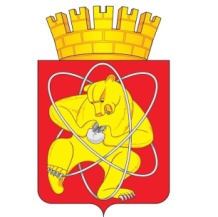 Городской округ«Закрытое административно – территориальное образование  Железногорск Красноярского края»АДМИНИСТРАЦИЯ ЗАТО г. ЖЕЛЕЗНОГОРСКПОСТАНОВЛЕНИЕ17.06.2022                                                                                                             1191г. ЖелезногорскО внесении изменений в постановление Администрации ЗАТО г. Железногорск 29.08.2019 № 1757 "Об утверждении административного регламента Администрации ЗАТО г. Железногорск по предоставлению муниципальной услуги «Выдача сведений из информационной системы обеспечения градостроительной деятельности»"В соответствии с Градостроительным кодексом Российской Федерации, Федеральным законом от 06.10.2003 № 131-ФЗ  «Об общих принципах организации местного самоуправления в Российской Федерации», Федеральным законом от 27.07.2010 № 210-ФЗ «Об организации предоставления государственных и муниципальных услуг», постановление Правительства Российской Федерации от 13.03.2020 № 279 «Об информационном обеспечении градостроительной деятельности», постановлением Администрации ЗАТО г. Железногорск от 01.06.2018 № 1024 «Об утверждении Порядка разработки и утверждения административных регламентов предоставления муниципальных услуг», руководствуясь Уставом городского округа «Закрытое административно-территориальное образование Железногорск Красноярского края», учитывая предписание службы по контролю в области градостроительной деятельности Красноярского края от 11.02.2022 № 98/03-452,ПОСТАНОВЛЯЮ:1. Внести в постановление Администрации ЗАТО г. Железногорск 29.08.2019 № 1757 "Об утверждении административного регламента Администрации ЗАТО г. Железногорск по предоставлению муниципальной услуги «Выдача сведений из информационной системы обеспечения градостроительной деятельности»" следующие изменения:1.1. В названии постановления слова «Выдача сведений из информационной системы обеспечения градостроительной деятельности» заменить на слова «Выдача сведений, документов и материалов, содержащихся в государственных информационных системах обеспечения градостроительной деятельности».1.2. В пункте 1 постановления слова «Выдача сведений из информационной системы обеспечения градостроительной деятельности» заменить на слова «Выдача сведений, документов и материалов, содержащихся в государственных информационных системах обеспечения градостроительной деятельности».1.3. Приложение к постановлению изложить в новой редакции (Приложение).2. Руководителю Управления внутреннего контроля Администрации ЗАТО г. Железногорск (Е.Н. Панченко) довести настоящее постановление до сведения населения через газету «Город и горожане».3. Отделу общественных связей Администрации ЗАТО г. Железногорск (И.С. Архипова) разместить информацию о принятии настоящего постановления на официальном сайте городского округа «Закрытое административно-территориальное образование Железногорск Красноярского края» в информационно-телекоммуникационной сети «Интернет».4. Контроль над исполнением настоящего постановления возложить на первого заместителя Главы ЗАТО г. Железногорск по жилищно-коммунальному хозяйству А.А. Сергейкина.5. Настоящее постановление вступает в силу после его официального опубликования.Глава ЗАТО г. Железногорск						              И.Г. Куксин  Приложение   к постановлению Администрации  ЗАТО г. Железногорск  От17.06.2022 № 1191Приложение к постановлению АдминистрацииЗАТО г. Железногорск от 29.08.2019 № 1757Приложение Ак Административному регламентуБЛОК-СХЕМАпредоставления муниципальной услуги «Выдача сведений, документов и материалов, содержащихся в государственных информационных системах обеспечения градостроительной деятельности»Приложение Бк Административному регламенту                                         В Администрацию ЗАТО г. Железногорск                                ___________________________________________                                ___________________________________________                                (Ф.И.О. физического лица, место проживания)                                ___________________________________________                                          (паспортные данные (серия, номер,                                                                кем и когда                                ___________________________________________                                                   выдан) либо наименование                                                         юридического лица)                                ___________________________________________                                 (ИНН, ОГРН, фактический/юридический адрес)                                ___________________________________________                                в лице ____________________________________                                      (Ф.И.О. директора либо представителя)                                ___________________________________________                                               (номер контактного телефона)                                                  проставляемая заявителем)                                  ЗАПРОС1.  Прошу  предоставить  сведения из государственной информационной системыобеспечения градостроительной деятельности (далее - ГИСОГД):┌─┐│ │ о земельном участке:└─┘кадастровый номер: ________________________________________________________адрес (местоположение): ___________________________________________________площадь: __________________________________________________________________┌─┐│ │ об объекте недвижимости:└─┘адрес (местоположение): ___________________________________________________┌─┐│ │ о  территории,  границы  которой  указаны на  схеме,  имеют описание  в└─┘ координатах  (нужное   подчеркнуть),  из  следующих   разделов   ГИСОГД(указать  раздел  ГИСОГД,  сведения  из которого запрашиваются, и сведения,которые запрашиваются):┌─┐│ │ Раздел  3   "Документы   территориального  планирования  муниципального└─┘ образования":документы    территориального   планирования   муниципальных   образований,нормативные  правовые  акты, которыми утверждены документы территориальногопланирования  муниципальных образований, и (или) нормативные правовые акты,которыми внесены изменения в такие документы.┌─┐│ │ Раздел 4 "Нормативы градостроительного проектирования":└─┘нормативы  градостроительного  проектирования,  нормативные  правовые акты,которыми  утверждены  нормативы  градостроительного проектирования, и (или)нормативные правовые акты, которыми внесены изменения в такие документы.┌─┐│ │ Раздел 5 "Градостроительное зонирование":└─┘правила землепользования и застройки территорий, нормативные правовые акты,которыми  утверждены  правила  землепользования  и  застройки территорий, и(или) нормативные правовые акты, которыми внесены изменения в такиедокументы.┌─┐│ │ Раздел 6 "Правила благоустройства территории":└─┘правила  благоустройства  территории,  нормативные  правовые акты, которымиутверждены правила благоустройства территории, и (или) нормативные правовыеакты,   которыми  внесены  изменения  в  такие  документы;  закон  субъектаРоссийской   Федерации,   которым   утвержден  порядок  определения  границприлегающих территорий.Раздел 7 "Планировка территории":┌─┐│ │ документация по планировке  территории,  ненормативные  правовые  акты,└─┘ которыми утверждена документация  по  планировке  территории,  и  (или)ненормативные   правовые   акты,   которыми   внесены   изменения  в  такуюдокументацию;┌─┐│ │ нормативные правовые акты,   которыми   утверждены  порядок  подготовки└─┘ документации по  планировке территории,  порядок  принятия  решения  обутверждении   документации   по  планировке  территории,  порядок  внесенияизменений  в  такую  документацию, порядок отмены такой документации или ееотдельных  частей, порядок признания отдельных частей такой документации неподлежащими применению.┌─┐│ │ Раздел 8 "Инженерные изыскания":└─┘материалы и результаты инженерных изысканий.┌─┐│ │ Раздел 9 "Искусственные земельные участки":└─┘сведения,   документы,   материалы   в  отношении  искусственных  земельныхучастков,  в  том  числе  разрешение  на создание искусственного земельногоучастка,   разрешение   на  проведение  работ  по  созданию  искусственногоземельного  участка,  разрешение на ввод искусственно созданного земельногоучастка в эксплуатацию.┌─┐│ │ Раздел 10 "Зоны с особыми условиями использования территории":└─┘сведения,   документы,   материалы  о  границах  зон  с  особыми  условиямииспользования  территорий  и об их характеристиках, в том числе сведения обограничениях использования земельных участков и (или) объектов капитальногостроительства  в  границах таких зон, в том числе нормативные правовые актыоб   установлении,  изменении,  прекращении  существования  зон  с  особымиусловиями использования территории; иные сведения, документы, материалы.┌─┐│ │ Раздел 11 "План наземных и подземных коммуникаций":└─┘сведения,  документы,  материалы,  содержащие  информацию  о местоположениисуществующих  и  проектируемых  сетей  инженерно-технического  обеспечения,электрических  сетей,  сетей  связи,  в  том  числе  на  основании  данных,содержащихся   в   Едином   государственном  реестре  недвижимости,  единомгосударственном реестре заключений.┌─┐│ │ Раздел 12 "Резервирование земель и изъятие земельных участков":└─┘решения  о  резервировании земель или решения об изъятии земельных участковдля государственных и муниципальных нужд.Раздел 13 "Дела о застроенных или подлежащих застройке земельных участках":┌─┐│ │ сведения, документы, материалы дел  о застроенных  и  (или)  подлежащих└─┘ застройке земельных участках;┌─┐│ │ разрешение на использование земель;└─┘┌─┐│ │ нормативные  правовые  акты  о  присвоении,  изменении  и аннулировании└─┘ адресов объектов недвижимости.Раздел 14 "Программы реализации документов территориального планирования":┌─┐│ │ программы, которыми предусмотрены  мероприятия по реализации документов└─┘ территориального  планирования,  нормативные  правовые  акты,  которымиутверждены  такие  программы,  и  (или) нормативные правовые акты, которымивнесены изменения в такие программы;┌─┐│ │ инвестиционные программы субъектов естественных монополий;└─┘┌─┐│ │ инвестиционные программы организаций коммунального комплекса;└─┘┌─┐│ │ программы комплексного развития транспортной инфраструктуры;└─┘┌─┐│ │ программы комплексного развития социальной инфраструктуры;└─┘┌─┐│ │ программы комплексного развития систем коммунальной инфраструктуры.└─┘┌─┐│ │ Раздел 15 "Особо охраняемые природные территории":└─┘сведения,  документы,  материалы об особо охраняемых природных территориях,положения  об  особо охраняемых природных территориях, нормативные правовыеакты,   которыми   утверждены   положения  об  особо  охраняемых  природныхтерриториях,  и (или) нормативные правовые акты, которыми внесены измененияв такие положения.┌─┐│ │ Раздел 16 "Лесничества":└─┘сведения,   документы,  материалы  в  отношении  лесничеств,  в  том  числелесохозяйственные    регламенты,    проекты   освоения   лесов,   проектнаядокументация лесных участков.┌─┐│ │ Раздел 17 "Информационные модели объектов капитального строительства":└─┘информационные модели объектов капитального строительства.    2. Прошу предоставить копии сведений, документов, материалов из ГИСОГД:Характеристика объекта (наименование, ориентиры), дополнительная информация______________________________________________________________________________________________________________________________________________________В  электронном  виде  пространственные (картографические) данные могут бытьпредоставлены  в  форматах растровых изображений и (или) векторной цифровоймодели  (при  наличии в составе материалов векторизованных пространственныхданных).Приложения:1.   Копия   документа,   подтверждающего  личность  заявителя,  или  копиядокумента,   подтверждающего  полномочия  представителя,  если  с  запросомобращается представитель заявителя, на ____ л. в_____ экз.2.   Заверенный  перевод  на  русский  язык  документов  о  государственнойрегистрации   юридического   лица   в   соответствии   с  законодательствоминостранного  государства  (в  случае, если заявителем является иностранноеюридическое лицо) на ____ л. в _____ экз.3.  Схема  с  указанием границ земельного участка, объекта недвижимости илииного  объекта,  перечень координат характерных точек этих границ в системекоординат,  установленной  для  ведения  Единого  государственного  реестранедвижимости  (информация  о  границах  участка на электронном носителе), вслучае  отсутствия информации о кадастровом учете и адресе объекта, а такжедля получения сведений о развитии и застройке территории на ____ л. в _____экз.Информацию о стоимости услуги прошу:┌─┐│ │ направить по электронной почте ________________________________________;└─┘                                   (указать адрес электронной почты)┌─┐│ │ направить в электронной форме.└─┘Результат предоставления муниципальной услуги прошу предоставить:___________                                                      __________  (дата)                                                         (подпись)Наименование административного регламентаНаименование административного регламентаНаименование административного регламентаАдминистративный регламент Администрации ЗАТО г. Железногорск по предоставлению муниципальной услуги «Выдача сведений, документов и материалов, содержащихся в государственных информационных системах обеспечения градостроительной деятельности»Административный регламент Администрации ЗАТО г. Железногорск по предоставлению муниципальной услуги «Выдача сведений, документов и материалов, содержащихся в государственных информационных системах обеспечения градостроительной деятельности»Административный регламент Администрации ЗАТО г. Железногорск по предоставлению муниципальной услуги «Выдача сведений, документов и материалов, содержащихся в государственных информационных системах обеспечения градостроительной деятельности»1. Общие положения1. Общие положения1. Общие положения1.1. Предмет регулирования регламентаНастоящий Административный регламент (далее – Административный регламент) определяет порядок и стандарт предоставления муниципальной услуги по выдаче сведений, документов и материалов, содержащихся в государственных информационных системах обеспечения градостроительной деятельности (далее - муниципальная услуга)Настоящий Административный регламент (далее – Административный регламент) определяет порядок и стандарт предоставления муниципальной услуги по выдаче сведений, документов и материалов, содержащихся в государственных информационных системах обеспечения градостроительной деятельности (далее - муниципальная услуга)1.2. Круг заявителейМуниципальная услуга предоставляется:1) физическим и юридическим лицам, заинтересованным в предоставлении муниципальной услуги (далее - Заявитель);2) представителям лиц, заинтересованных в предоставлении муниципальной услуги, действующим в силу указания закона или в силу полномочий, основанных на доверенности, оформленной в соответствии с требованиями действующего законодательства (далее – представитель Заявителя)Муниципальная услуга предоставляется:1) физическим и юридическим лицам, заинтересованным в предоставлении муниципальной услуги (далее - Заявитель);2) представителям лиц, заинтересованных в предоставлении муниципальной услуги, действующим в силу указания закона или в силу полномочий, основанных на доверенности, оформленной в соответствии с требованиями действующего законодательства (далее – представитель Заявителя)1.3. Требования к порядку информирования о предоставлении муниципальной услугиДля получения информации о предоставлении муниципальной услуги Заявитель обращается в Отдел дежурного генплана и кадастра Управления градостроительства Администрации ЗАТО г. Железногорск - структурного подразделения, не входящего в состав отраслевых (функциональных) органов Администрации ЗАТО г. Железногорск и не являющегося юридическим лицом (далее - Управление градостроительства) или в Краевое государственное бюджетное учреждение «Многофункциональный центр предоставления государственных и муниципальных услуг» (далее - МФЦ).Место нахождения Управления градостроительства: 662971, Россия, Красноярский край, г. Железногорск, ул. 22 партсъезда, 21, 2 этаж, кабинет № 210.График (режим) работы Управления градостроительства:понедельник - пятница с 8.30 час. до 17.30 час. с перерывом на обед с 12.30 час. до 13.30 час., суббота, воскресенье - выходные дни.Контактные телефоны: 8 (3919) 76-55-99.Место нахождения МФЦ: 660125, г. Красноярск, ул. 9 Мая, 12, пом. 462.Контактный телефон: 8 (391) 222-35-35, адрес электронной почты: info@24mfc.ru.Структурное подразделение в г. Железногорске: 662972, Красноярский край, г. Железногорск, 
ул. Свердлова, 47.Контактные телефоны: 8 (3919) 76-95-23.График (режим) работы: понедельник, вторник, четверг, пятница с 8.00 час. до 18.00 час., среда с 8.00 час. до 20.00 час., суббота с 8.00 час. до 17.00 час. Без перерыва на обед. Выходной день - воскресенье.Информирование (консультирование) Заявителей по вопросам предоставления муниципальной услуги осуществляется:- в письменной форме на основании письменного обращения в Управление градостроительства;- по вышеуказанным телефонам в любое время в часы работы Управления градостроительства;- на личном приеме специалистами и (или) должностными лицами Управления градостроительства. Часы работы (приема) с Заявителями: с 14.00 час. до 17.00 час.;- на личном приеме специалистами МФЦ. Часы работы (приема) с Заявителями: понедельник, вторник, четверг, пятница с 8.00 час. до 18.00 час., среда с 8.00 час. до 20.00 час., суббота с 8.00 час. до 17.00 час.;- посредством электронной почты: buzun@adm.k26.ru;- на информационных стендах, расположенных в местах предоставления муниципальной услуги;- на официальном сайте городского округа «Закрытоеадминистративно-территориальное образование Железногорск Красноярского края» в информационно-телекоммуникационной сети Интернет www.admk26.ru;- на "Едином портале государственных и муниципальных услуг (функций)" https://www.gosuslugi.ru;- на "Портале государственных и муниципальных услуг Красноярского края" https://www.gosuslugi.krskstate.ru.Информирование (консультирование) производится по вопросам предоставления муниципальной услуги, в том числе:- перечня документов, необходимых для получения муниципальной услуги;- источника получения документов, необходимых для предоставления муниципальной услуги (органа, организации и их местонахождения, графика работы);- времени приема Заявителей и выдачи документов;- оснований для отказа в предоставлении муниципальной услуги;- порядка обжалования действий (бездействия) и решений, осуществляемых и принимаемых в ходе предоставления муниципальной услуги.Заявитель имеет право на получение информации о ходе предоставления муниципальной услуги в любое время со дня приема документовДля получения информации о предоставлении муниципальной услуги Заявитель обращается в Отдел дежурного генплана и кадастра Управления градостроительства Администрации ЗАТО г. Железногорск - структурного подразделения, не входящего в состав отраслевых (функциональных) органов Администрации ЗАТО г. Железногорск и не являющегося юридическим лицом (далее - Управление градостроительства) или в Краевое государственное бюджетное учреждение «Многофункциональный центр предоставления государственных и муниципальных услуг» (далее - МФЦ).Место нахождения Управления градостроительства: 662971, Россия, Красноярский край, г. Железногорск, ул. 22 партсъезда, 21, 2 этаж, кабинет № 210.График (режим) работы Управления градостроительства:понедельник - пятница с 8.30 час. до 17.30 час. с перерывом на обед с 12.30 час. до 13.30 час., суббота, воскресенье - выходные дни.Контактные телефоны: 8 (3919) 76-55-99.Место нахождения МФЦ: 660125, г. Красноярск, ул. 9 Мая, 12, пом. 462.Контактный телефон: 8 (391) 222-35-35, адрес электронной почты: info@24mfc.ru.Структурное подразделение в г. Железногорске: 662972, Красноярский край, г. Железногорск, 
ул. Свердлова, 47.Контактные телефоны: 8 (3919) 76-95-23.График (режим) работы: понедельник, вторник, четверг, пятница с 8.00 час. до 18.00 час., среда с 8.00 час. до 20.00 час., суббота с 8.00 час. до 17.00 час. Без перерыва на обед. Выходной день - воскресенье.Информирование (консультирование) Заявителей по вопросам предоставления муниципальной услуги осуществляется:- в письменной форме на основании письменного обращения в Управление градостроительства;- по вышеуказанным телефонам в любое время в часы работы Управления градостроительства;- на личном приеме специалистами и (или) должностными лицами Управления градостроительства. Часы работы (приема) с Заявителями: с 14.00 час. до 17.00 час.;- на личном приеме специалистами МФЦ. Часы работы (приема) с Заявителями: понедельник, вторник, четверг, пятница с 8.00 час. до 18.00 час., среда с 8.00 час. до 20.00 час., суббота с 8.00 час. до 17.00 час.;- посредством электронной почты: buzun@adm.k26.ru;- на информационных стендах, расположенных в местах предоставления муниципальной услуги;- на официальном сайте городского округа «Закрытоеадминистративно-территориальное образование Железногорск Красноярского края» в информационно-телекоммуникационной сети Интернет www.admk26.ru;- на "Едином портале государственных и муниципальных услуг (функций)" https://www.gosuslugi.ru;- на "Портале государственных и муниципальных услуг Красноярского края" https://www.gosuslugi.krskstate.ru.Информирование (консультирование) производится по вопросам предоставления муниципальной услуги, в том числе:- перечня документов, необходимых для получения муниципальной услуги;- источника получения документов, необходимых для предоставления муниципальной услуги (органа, организации и их местонахождения, графика работы);- времени приема Заявителей и выдачи документов;- оснований для отказа в предоставлении муниципальной услуги;- порядка обжалования действий (бездействия) и решений, осуществляемых и принимаемых в ходе предоставления муниципальной услуги.Заявитель имеет право на получение информации о ходе предоставления муниципальной услуги в любое время со дня приема документов2. Стандарт предоставления муниципальной услуги2. Стандарт предоставления муниципальной услуги2. Стандарт предоставления муниципальной услуги2.1. Наименование муниципальной услугиВыдача сведений, документов и материалов, содержащихся в государственных информационных системах обеспечения градостроительной деятельности (далее - сведения из ГИСОГД)Выдача сведений, документов и материалов, содержащихся в государственных информационных системах обеспечения градостроительной деятельности (далее - сведения из ГИСОГД)2.2. Наименование органа, предоставляющего муниципальную услугу2.2.1. Муниципальную услугу предоставляет Администрация ЗАТО г. Железногорск.Почтовый адрес: 662971, Красноярский край, 
г. Железногорск, ул. 22 партсъезда, 21.Телефон для справок: 8 (3919) 72-20-74.Адрес электронной почты: kancel@adm.k26.ru.Адрес официального сайта в сети Интернет: www.admk26.ru.2.2.2. Организацию предоставления муниципальной услуги, прием Заявителей для подачи обращения о предоставлении муниципальной услуги осуществляет Управление градостроительства и МФЦ.Почтовый адрес Управления градостроительства: 662971, Красноярский край, г. Железногорск, ул. 22 партсъезда, 21, 2 этаж, кабинет № 210.Телефон для справок: 8 (3919) 76-55-99.Адрес электронной почты: buzun@adm.k26.ru.График (режим) работы: ежедневно, кроме субботы, воскресенья и нерабочих, праздничных дней с 8.30 час. до 17.30 час. Перерыв на обед с 12.30 час. до 13.30 час.Часы работы (приема) с Заявителями: с 14.00 час. до 17.00 час.Почтовый адрес МФЦ: 660125, г. Красноярск, ул. 9 Мая, 12, пом. 462, тел. 8 (391) 222-35-35, адрес электронной почты: info@24mfc.ru.Структурное подразделение в г. Железногорске:Почтовый адрес: 662972, Красноярский край, 
г. Железногорск, ул. Свердлова, 47.Телефон для справок: 8 (3919) 76-95-23.График (режим) работы: понедельник, вторник, четверг, пятница с 8.00 час. до 18.00 час., среда с 8.00 час. до 20.00 час., суббота с 8.00 час. до 17.00 час. Без перерыва на обед. Выходной день - воскресенье.Почтовый адрес: 662971, Красноярский край, г. Железногорск, ул. 22 партсъезда, 21.Телефон для справок: 8 (3919) 76-55-99.2.2.3. Государственные органы и подведомственные им организации, участвующие в предоставлении муниципальной услуги:1) Межрайонная Инспекция Федеральной налоговой службы 3 26 по Красноярскому краю (Межрайонная ИФНС России № 26 по Красноярскому краю) выдает:- выписки из Единого государственного реестра юридических лиц (индивидуальных предпринимателей).Почтовый адрес: 662971, Красноярский край, 
г. Железногорск, ул. Свердлова, 9, пом. 2. Телефоны:Приемная: 8 (3919) 73-38-00;Справочная служба: 8 (3919) 73-38-56.Факс: 8 (3919) 73-38-05.Адрес электронной почты: i2452@m52.r24.nalog.ru.Адрес официального сайта в сети Интернет: www.nalog.ru.График (режим) работы: понедельник, среда с 9.00 час. до 18.00 час., вторник, четверг с 9.00 час. до 20.00 час., пятница с 9.00 час. до 16.45 час. Без перерыва на обед. Выходные дни - суббота, воскресенье.2) Управление Федеральной службы государственной регистрации, кадастра и картографии по Красноярскому краю выдает:- сведения, содержащиеся в Едином государственном реестре недвижимости.Почтовый адрес в г. Железногорске: 662971, Красноярский край, г. Железногорск, пр. Курчатова, 48А.Телефоны: 8 (3919) 76-30-60, 76-61-01, 76-61-05.Адрес электронной почты: krpzhel@krasmail.ruАдрес официального сайта в сети Интернет: http://portal.rosreestr.ru.График (режим) работы: ежедневно, кроме воскресенья и нерабочих праздничных дней. Понедельник, среда, четверг – с 9.00 до 17.00 часов, вторник с 9.00 до 20.00 часов, пятница -  с 9.00 до 16.00 часов, суббота – с 9.00 до 14.00 часов.2.2.1. Муниципальную услугу предоставляет Администрация ЗАТО г. Железногорск.Почтовый адрес: 662971, Красноярский край, 
г. Железногорск, ул. 22 партсъезда, 21.Телефон для справок: 8 (3919) 72-20-74.Адрес электронной почты: kancel@adm.k26.ru.Адрес официального сайта в сети Интернет: www.admk26.ru.2.2.2. Организацию предоставления муниципальной услуги, прием Заявителей для подачи обращения о предоставлении муниципальной услуги осуществляет Управление градостроительства и МФЦ.Почтовый адрес Управления градостроительства: 662971, Красноярский край, г. Железногорск, ул. 22 партсъезда, 21, 2 этаж, кабинет № 210.Телефон для справок: 8 (3919) 76-55-99.Адрес электронной почты: buzun@adm.k26.ru.График (режим) работы: ежедневно, кроме субботы, воскресенья и нерабочих, праздничных дней с 8.30 час. до 17.30 час. Перерыв на обед с 12.30 час. до 13.30 час.Часы работы (приема) с Заявителями: с 14.00 час. до 17.00 час.Почтовый адрес МФЦ: 660125, г. Красноярск, ул. 9 Мая, 12, пом. 462, тел. 8 (391) 222-35-35, адрес электронной почты: info@24mfc.ru.Структурное подразделение в г. Железногорске:Почтовый адрес: 662972, Красноярский край, 
г. Железногорск, ул. Свердлова, 47.Телефон для справок: 8 (3919) 76-95-23.График (режим) работы: понедельник, вторник, четверг, пятница с 8.00 час. до 18.00 час., среда с 8.00 час. до 20.00 час., суббота с 8.00 час. до 17.00 час. Без перерыва на обед. Выходной день - воскресенье.Почтовый адрес: 662971, Красноярский край, г. Железногорск, ул. 22 партсъезда, 21.Телефон для справок: 8 (3919) 76-55-99.2.2.3. Государственные органы и подведомственные им организации, участвующие в предоставлении муниципальной услуги:1) Межрайонная Инспекция Федеральной налоговой службы 3 26 по Красноярскому краю (Межрайонная ИФНС России № 26 по Красноярскому краю) выдает:- выписки из Единого государственного реестра юридических лиц (индивидуальных предпринимателей).Почтовый адрес: 662971, Красноярский край, 
г. Железногорск, ул. Свердлова, 9, пом. 2. Телефоны:Приемная: 8 (3919) 73-38-00;Справочная служба: 8 (3919) 73-38-56.Факс: 8 (3919) 73-38-05.Адрес электронной почты: i2452@m52.r24.nalog.ru.Адрес официального сайта в сети Интернет: www.nalog.ru.График (режим) работы: понедельник, среда с 9.00 час. до 18.00 час., вторник, четверг с 9.00 час. до 20.00 час., пятница с 9.00 час. до 16.45 час. Без перерыва на обед. Выходные дни - суббота, воскресенье.2) Управление Федеральной службы государственной регистрации, кадастра и картографии по Красноярскому краю выдает:- сведения, содержащиеся в Едином государственном реестре недвижимости.Почтовый адрес в г. Железногорске: 662971, Красноярский край, г. Железногорск, пр. Курчатова, 48А.Телефоны: 8 (3919) 76-30-60, 76-61-01, 76-61-05.Адрес электронной почты: krpzhel@krasmail.ruАдрес официального сайта в сети Интернет: http://portal.rosreestr.ru.График (режим) работы: ежедневно, кроме воскресенья и нерабочих праздничных дней. Понедельник, среда, четверг – с 9.00 до 17.00 часов, вторник с 9.00 до 20.00 часов, пятница -  с 9.00 до 16.00 часов, суббота – с 9.00 до 14.00 часов.2.3. Результат предоставления муниципальной услуги Результат предоставления муниципальной услуги:1) выдача Заявителю сведений из ГИСОГД;2) выдача уведомления об отказе в предоставлении муниципальной услуги;Результат предоставления муниципальной услуги:1) выдача Заявителю сведений из ГИСОГД;2) выдача уведомления об отказе в предоставлении муниципальной услуги;2.4.Срок предоставления муниципальной услугиСведения из ГИСОГД выдаются (направляются) Заявителю в течение 5 рабочих дней  со дня осуществления Заявителем оплаты муниципальной услуги или в течение 5 рабочих дней со дня регистрации запроса (в случае, если федеральными законами установлено, что указанные в запросе сведения из ГИСОГД предоставляются без взимания платы)Сведения из ГИСОГД выдаются (направляются) Заявителю в течение 5 рабочих дней  со дня осуществления Заявителем оплаты муниципальной услуги или в течение 5 рабочих дней со дня регистрации запроса (в случае, если федеральными законами установлено, что указанные в запросе сведения из ГИСОГД предоставляются без взимания платы)2.5. Правовые основания для предоставления муниципальной услугиПеречень нормативных правовых актов, регулирующих отношения, возникающие в связи с предоставлением муниципальной услуги:1. Конституция Российской Федерации (Официальный интернет-портал правовой информации http://www.pravo.gov.ru, 01.08.2014, «Собрание законодательства РФ», 04.08.2014, N 31, ст. 4398);2. Градостроительный кодекс Российской Федерации «Российская газета», N 290, 30.12.2004, «Собрание законодательства РФ», 03.01.2005, N 1 (часть 1), ст. 16, «Парламентская газета», N 5-6, 14.01.2005);3. Федеральный закон от 06.10.2003 N 131-ФЗ «Об общих принципах организации местного самоуправления в Российской Федерации» («Собрание законодательства РФ», 06.10.2003, N 40, ст. 3822, «Парламентская газета», N 186, 08.10.2003, «Российская газета», N 202, 08.10.2003);4. Федеральный закон от 09.02.2009 № 8-ФЗ «Об обеспечении доступа к информации о деятельности государственных органов и органов местного самоуправления» (Парламентская газета, 2009, 13 - 19 февраля, N 8);5. Федеральный закон от 02.05.2006 № 59-ФЗ «О порядке рассмотрения обращений граждан Российской Федерации» («Российская газета», № 95, 05.05.2006);6. Федеральный закон от 27.07.2010 N 210-ФЗ «Об организации предоставления государственных и муниципальных услуг» («Российская газета», N 168, 30.07.2010, «Собрание законодательства РФ», 02.08.2010, N 31, ст. 4179);7. Федеральный закон от 27.07.2006 N 152-ФЗ «О персональных данных» («Российская газета», N 165, 29.07.2006, «Собрание законодательства РФ», 31.07.2006, N 31 (1 ч.), ст. 3451, «Парламентская газета», N 126-127, 03.08.2006);8. Федеральный закон от 13.07.2015 N 218-ФЗ «О государственной регистрации недвижимости» «Официальный интернет-портал правовой информации http://www.pravo.gov.ru», 14.07.2015, «Российская газета», N 156, 17.07.2015, «Собрание законодательства РФ», 20.07.2015, N 29 (часть I), ст. 4344);9. Федеральный закон от 24.07.2008 N 161-ФЗ «О содействии развитию жилищного строительства» («Собрание законодательства РФ», 28.07.2008, N 30 (ч. 2), ст. 3617, «Российская газета», N 160, 30.07.2008, «Парламентская газета», N 47-49, 31.07.2008);10. Федеральный закон от 24.11.1995 N 181-ФЗ «О социальной защите инвалидов в Российской Федерации» («Собрание законодательства РФ», 27.11.1995, N 48, ст. 4563, «Российская газета», N 234, 02.12.1995);11. Постановление Правительства Российской Федерации от 13.03.2020 № 279 «Об информационном обеспечении градостроительной деятельности» («Собрание законодательства РФ», 23.03.2020, № 12, ст. 1776);12. Постановление Правительства Российской Федерации от 08.09.2010 N 697 «О единой системе межведомственного электронного взаимодействия» («Собрание законодательства РФ», 20.09.2010, N 38, ст. 4823);13. Постановление Правительства Российской Федерации от 07.07.2011 N 553 «О порядке оформления и представления заявлений и иных документов, необходимых для предоставления государственных и (или) муниципальных услуг, в форме электронных документов» («Собрание законодательства РФ», 18.07.2011, N 29, ст. 4479);14. Постановление Правительства Российской Федерации от 25.06.2012 N 634 «О видах электронной подписи, использование которых допускается при обращении за получением государственных и муниципальных услуг» («Российская газета», N 148, 02.07.2012, «Собрание законодательства РФ», 02.07.2012, N 27, ст. 3744).15. Устав городского округа ЗАТО Железногорск Красноярского края («Город и горожане», N 61, 04.08.2011)Перечень нормативных правовых актов, регулирующих отношения, возникающие в связи с предоставлением муниципальной услуги:1. Конституция Российской Федерации (Официальный интернет-портал правовой информации http://www.pravo.gov.ru, 01.08.2014, «Собрание законодательства РФ», 04.08.2014, N 31, ст. 4398);2. Градостроительный кодекс Российской Федерации «Российская газета», N 290, 30.12.2004, «Собрание законодательства РФ», 03.01.2005, N 1 (часть 1), ст. 16, «Парламентская газета», N 5-6, 14.01.2005);3. Федеральный закон от 06.10.2003 N 131-ФЗ «Об общих принципах организации местного самоуправления в Российской Федерации» («Собрание законодательства РФ», 06.10.2003, N 40, ст. 3822, «Парламентская газета», N 186, 08.10.2003, «Российская газета», N 202, 08.10.2003);4. Федеральный закон от 09.02.2009 № 8-ФЗ «Об обеспечении доступа к информации о деятельности государственных органов и органов местного самоуправления» (Парламентская газета, 2009, 13 - 19 февраля, N 8);5. Федеральный закон от 02.05.2006 № 59-ФЗ «О порядке рассмотрения обращений граждан Российской Федерации» («Российская газета», № 95, 05.05.2006);6. Федеральный закон от 27.07.2010 N 210-ФЗ «Об организации предоставления государственных и муниципальных услуг» («Российская газета», N 168, 30.07.2010, «Собрание законодательства РФ», 02.08.2010, N 31, ст. 4179);7. Федеральный закон от 27.07.2006 N 152-ФЗ «О персональных данных» («Российская газета», N 165, 29.07.2006, «Собрание законодательства РФ», 31.07.2006, N 31 (1 ч.), ст. 3451, «Парламентская газета», N 126-127, 03.08.2006);8. Федеральный закон от 13.07.2015 N 218-ФЗ «О государственной регистрации недвижимости» «Официальный интернет-портал правовой информации http://www.pravo.gov.ru», 14.07.2015, «Российская газета», N 156, 17.07.2015, «Собрание законодательства РФ», 20.07.2015, N 29 (часть I), ст. 4344);9. Федеральный закон от 24.07.2008 N 161-ФЗ «О содействии развитию жилищного строительства» («Собрание законодательства РФ», 28.07.2008, N 30 (ч. 2), ст. 3617, «Российская газета», N 160, 30.07.2008, «Парламентская газета», N 47-49, 31.07.2008);10. Федеральный закон от 24.11.1995 N 181-ФЗ «О социальной защите инвалидов в Российской Федерации» («Собрание законодательства РФ», 27.11.1995, N 48, ст. 4563, «Российская газета», N 234, 02.12.1995);11. Постановление Правительства Российской Федерации от 13.03.2020 № 279 «Об информационном обеспечении градостроительной деятельности» («Собрание законодательства РФ», 23.03.2020, № 12, ст. 1776);12. Постановление Правительства Российской Федерации от 08.09.2010 N 697 «О единой системе межведомственного электронного взаимодействия» («Собрание законодательства РФ», 20.09.2010, N 38, ст. 4823);13. Постановление Правительства Российской Федерации от 07.07.2011 N 553 «О порядке оформления и представления заявлений и иных документов, необходимых для предоставления государственных и (или) муниципальных услуг, в форме электронных документов» («Собрание законодательства РФ», 18.07.2011, N 29, ст. 4479);14. Постановление Правительства Российской Федерации от 25.06.2012 N 634 «О видах электронной подписи, использование которых допускается при обращении за получением государственных и муниципальных услуг» («Российская газета», N 148, 02.07.2012, «Собрание законодательства РФ», 02.07.2012, N 27, ст. 3744).15. Устав городского округа ЗАТО Железногорск Красноярского края («Город и горожане», N 61, 04.08.2011)2.6. Исчерпывающий перечень документов, необходимых в соответствии с нормативными правовыми актами для предоставления муниципальной услуги и услуг, которые являются необходимыми и обязательными для предоставления муниципальной услугиИсчерпывающий перечень документов, необходимых в соответствии с нормативными правовыми актами для предоставления муниципальной услуги, которые находятся в распоряжении государственных органов, органов местного самоуправления и иных органов, участвующих в предоставлении муниципальной услугиЗапрещается требовать от заявителя:2.6.1 Заявитель представляет в Управление градостроительства или МФЦ следующие документы:1. Запрос о выдаче сведений из ГИСОГД по форме, указанной в приложении Б к Административному регламенту:а) с указанием реквизитов необходимых сведений, документов, материалов и (или) указывает кадастровый номер (номера) земельного участка (участков), и (или) адрес (адреса) объектов недвижимости, и (или) сведения о границах территории, в отношении которой запрашиваются сведения, документы, материалы, которые должны содержать графическое описание местоположения границ этой территории, перечень координат характерных точек этих границ в системе координат, установленной для ведения Единого государственного реестра недвижимости. В случае направления запроса в бумажной форме Заявитель указывает адрес электронной почты, на который направляется уведомление об оплате предоставления сведений из ГИСОГД.б) в случае направления запроса в бумажной форме запрос подписывается собственноручно Заявителем или представителем Заявителя;в) в случае направления запроса в электронной форме, такой запрос подписывается простой электронной подписью Заявителя либо представителя Заявителя. 2. Копию документа, подтверждающего полномочия представителя Заявителя, копию паспорта или иного документа, удостоверяющего личность Заявителя или его представителя в соответствии с законодательством Российской Федерации;3) выписку из Единого государственного реестра индивидуальных предпринимателей (в случае если заявление подается индивидуальным предпринимателем);4) выписку из Единого государственного реестра юридических лиц (в случае если заявление подается юридическим лицом);5) выписку из Единого государственного реестра недвижимости. Указанные в подпунктах 3-5 пункта 2.6.1 Административного регламента документы могут быть представлены Заявителем по собственной инициативе. 2.6.2. Документы, необходимые в соответствии с нормативными правовыми актами для предоставления муниципальной услуги, которые находятся в распоряжении государственных органов, органов местного самоуправления и иных органов, участвующих в предоставлении муниципальной услуги, запрашиваемые Администрацией ЗАТО г. Железногорск:1. выписка из Единого государственного реестра индивидуальных предпринимателей (в случае если заявление подается индивидуальным предпринимателем);2. выписка из Единого государственного реестра юридических лиц (в случае если заявление подается юридическим лицом);3. выписка из Единого государственного реестра недвижимости.2.6.3 При предоставлении муниципальной услуги запрещается требовать от Заявителя:1) представления документов и информации или осуществления действий, представление или осуществление которых не предусмотрено нормативными правовыми актами, регулирующими отношения, возникающие в связи с предоставлением муниципальной услуги;2) представления документов и информации, в том числе подтверждающих внесение заявителем платы за предоставление муниципальной услуги, которые находятся в распоряжении органов, предоставляющих муниципальную услугу, иных государственных органов, органов местного самоуправления либо подведомственных органам местного самоуправления организаций, участвующих в предоставлении муниципальной услуги, в соответствии с нормативными правовыми актами Российской Федерации, нормативными правовыми актами субъектов Российской Федерации, муниципальными правовыми актами, за исключением документов, включенных в определенный частью 6 статьи 7 Федерального закона от 27.07.2010 № 210-ФЗ «Об организации предоставления государственных и муниципальных услуг» перечень документов;3) осуществления действий, в том числе согласований, необходимых для получения муниципальной услуги и связанных с обращением в иные государственные органы, органы местного самоуправления, организации, за исключением получения услуг и получения документов и информации, предоставляемых в результате предоставления таких услуг, включенных в перечни, указанные в части 1 статьи 9 Федерального закона от 27.07.2010 № 210-ФЗ «Об организации предоставления государственных и муниципальных услуг»;4) представления документов и информации, отсутствие и (или) недостоверность которых не указывались при первоначальном отказе в приеме документов, необходимых для предоставления муниципальной услуги, либо в предоставлении муниципальной услуги, за исключением следующих случаев:а) изменение требований нормативных правовых актов, касающихся предоставления муниципальной услуги, после первоначальной подачи заявления о предоставлении муниципальной услуги;б) наличие ошибок в заявлении о предоставлении муниципальной услуги и документах, поданных Заявителем после первоначального отказа в приеме документов, необходимых для предоставления муниципальной услуги, либо в предоставлении муниципальной услуги и не включенных в представленный ранее комплект документов;в) истечение срока действия документов или изменение информации после первоначального отказа в приеме документов, необходимых для предоставления муниципальной услуги, либо в предоставлении муниципальной услуги;г) выявление документально подтвержденного факта (признаков) ошибочного или противоправного действия (бездействия) должностного лица органа, предоставляющего муниципальную услугу, муниципального служащего, работника МФЦ, работника организации, предусмотренной частью 1.1 статьи 16 Федерального закона от 27.07.2010 № 210-ФЗ «Об организации предоставления государственных и муниципальных услуг», при первоначальном отказе в приеме документов, необходимых для предоставления муниципальной услуги, либо в предоставлении муниципальной услуги, о чем в письменном виде за подписью руководителя органа, предоставляющего муниципальную услугу, руководителя МФЦ при первоначальном отказе в приеме документов, необходимых для предоставления муниципальной услуги, либо руководителя организации, предусмотренной частью 1.1 статьи 16 Федерального закона от 27.07.2010 № 210-ФЗ «Об организации предоставления государственных и муниципальных услуг», уведомляется Заявитель, а также приносятся извинения за доставленные неудобства;5) предоставления на бумажном носителе документов и информации, электронные образы которых ранее были заверены в соответствии с пунктом 7.2 части 1 статьи 16 Федерального закона от 27.07.2010 № 210-ФЗ «Об организации предоставления государственных и муниципальных услуг», за исключением случаев, если нанесение отметок на такие документы либо их изъятие является необходимым условием предоставления муниципальной услуги, и иных случаев, установленных федеральными законами2.6.1 Заявитель представляет в Управление градостроительства или МФЦ следующие документы:1. Запрос о выдаче сведений из ГИСОГД по форме, указанной в приложении Б к Административному регламенту:а) с указанием реквизитов необходимых сведений, документов, материалов и (или) указывает кадастровый номер (номера) земельного участка (участков), и (или) адрес (адреса) объектов недвижимости, и (или) сведения о границах территории, в отношении которой запрашиваются сведения, документы, материалы, которые должны содержать графическое описание местоположения границ этой территории, перечень координат характерных точек этих границ в системе координат, установленной для ведения Единого государственного реестра недвижимости. В случае направления запроса в бумажной форме Заявитель указывает адрес электронной почты, на который направляется уведомление об оплате предоставления сведений из ГИСОГД.б) в случае направления запроса в бумажной форме запрос подписывается собственноручно Заявителем или представителем Заявителя;в) в случае направления запроса в электронной форме, такой запрос подписывается простой электронной подписью Заявителя либо представителя Заявителя. 2. Копию документа, подтверждающего полномочия представителя Заявителя, копию паспорта или иного документа, удостоверяющего личность Заявителя или его представителя в соответствии с законодательством Российской Федерации;3) выписку из Единого государственного реестра индивидуальных предпринимателей (в случае если заявление подается индивидуальным предпринимателем);4) выписку из Единого государственного реестра юридических лиц (в случае если заявление подается юридическим лицом);5) выписку из Единого государственного реестра недвижимости. Указанные в подпунктах 3-5 пункта 2.6.1 Административного регламента документы могут быть представлены Заявителем по собственной инициативе. 2.6.2. Документы, необходимые в соответствии с нормативными правовыми актами для предоставления муниципальной услуги, которые находятся в распоряжении государственных органов, органов местного самоуправления и иных органов, участвующих в предоставлении муниципальной услуги, запрашиваемые Администрацией ЗАТО г. Железногорск:1. выписка из Единого государственного реестра индивидуальных предпринимателей (в случае если заявление подается индивидуальным предпринимателем);2. выписка из Единого государственного реестра юридических лиц (в случае если заявление подается юридическим лицом);3. выписка из Единого государственного реестра недвижимости.2.6.3 При предоставлении муниципальной услуги запрещается требовать от Заявителя:1) представления документов и информации или осуществления действий, представление или осуществление которых не предусмотрено нормативными правовыми актами, регулирующими отношения, возникающие в связи с предоставлением муниципальной услуги;2) представления документов и информации, в том числе подтверждающих внесение заявителем платы за предоставление муниципальной услуги, которые находятся в распоряжении органов, предоставляющих муниципальную услугу, иных государственных органов, органов местного самоуправления либо подведомственных органам местного самоуправления организаций, участвующих в предоставлении муниципальной услуги, в соответствии с нормативными правовыми актами Российской Федерации, нормативными правовыми актами субъектов Российской Федерации, муниципальными правовыми актами, за исключением документов, включенных в определенный частью 6 статьи 7 Федерального закона от 27.07.2010 № 210-ФЗ «Об организации предоставления государственных и муниципальных услуг» перечень документов;3) осуществления действий, в том числе согласований, необходимых для получения муниципальной услуги и связанных с обращением в иные государственные органы, органы местного самоуправления, организации, за исключением получения услуг и получения документов и информации, предоставляемых в результате предоставления таких услуг, включенных в перечни, указанные в части 1 статьи 9 Федерального закона от 27.07.2010 № 210-ФЗ «Об организации предоставления государственных и муниципальных услуг»;4) представления документов и информации, отсутствие и (или) недостоверность которых не указывались при первоначальном отказе в приеме документов, необходимых для предоставления муниципальной услуги, либо в предоставлении муниципальной услуги, за исключением следующих случаев:а) изменение требований нормативных правовых актов, касающихся предоставления муниципальной услуги, после первоначальной подачи заявления о предоставлении муниципальной услуги;б) наличие ошибок в заявлении о предоставлении муниципальной услуги и документах, поданных Заявителем после первоначального отказа в приеме документов, необходимых для предоставления муниципальной услуги, либо в предоставлении муниципальной услуги и не включенных в представленный ранее комплект документов;в) истечение срока действия документов или изменение информации после первоначального отказа в приеме документов, необходимых для предоставления муниципальной услуги, либо в предоставлении муниципальной услуги;г) выявление документально подтвержденного факта (признаков) ошибочного или противоправного действия (бездействия) должностного лица органа, предоставляющего муниципальную услугу, муниципального служащего, работника МФЦ, работника организации, предусмотренной частью 1.1 статьи 16 Федерального закона от 27.07.2010 № 210-ФЗ «Об организации предоставления государственных и муниципальных услуг», при первоначальном отказе в приеме документов, необходимых для предоставления муниципальной услуги, либо в предоставлении муниципальной услуги, о чем в письменном виде за подписью руководителя органа, предоставляющего муниципальную услугу, руководителя МФЦ при первоначальном отказе в приеме документов, необходимых для предоставления муниципальной услуги, либо руководителя организации, предусмотренной частью 1.1 статьи 16 Федерального закона от 27.07.2010 № 210-ФЗ «Об организации предоставления государственных и муниципальных услуг», уведомляется Заявитель, а также приносятся извинения за доставленные неудобства;5) предоставления на бумажном носителе документов и информации, электронные образы которых ранее были заверены в соответствии с пунктом 7.2 части 1 статьи 16 Федерального закона от 27.07.2010 № 210-ФЗ «Об организации предоставления государственных и муниципальных услуг», за исключением случаев, если нанесение отметок на такие документы либо их изъятие является необходимым условием предоставления муниципальной услуги, и иных случаев, установленных федеральными законами2.7. Исчерпывающий перечень оснований для отказа в приеме документов, необходимых для предоставления муниципальной услугиОснования для отказа в приеме запроса и документов, необходимых для предоставления муниципальной услуги, не предусмотрены.Основания для отказа в приеме запроса и документов, необходимых для предоставления муниципальной услуги, не предусмотрены.2.8. Исчерпывающий перечень оснований для приостановления предоставления муниципальной услуги или отказа в предоставлении муниципальной услугиОснования для приостановления предоставления муниципальной услуги не предусмотрены.Основания для отказа в предоставлении муниципальной услуги:а) запрос не содержит информации, указанной в подпункте а) пункта 2.6.1 настоящего Административного регламента; б) запрос не отвечает требованиям подпунктов б) и в) пункта 2.6.1 настоящего Административного регламента;в) запрос осуществляется в отношении сведений из ГИСОГД, которые в соответствии с законодательством Российской Федерации содержат информацию, доступ к которой ограничен и Заявитель не имеет права доступа к ней;г) по истечении 7 рабочих дней со дня направления Заявителю уведомления об оплате предоставления сведений из ГИСОГД информация об осуществлении Заявителем оплаты предоставления сведений из ГИСОГД у Администрации ЗТО г. Железногорск отсутствует или оплата предоставления сведений из ГИСОГД осуществлена не в полном объеме;д) запрашиваемые сведений из ГИСОГД отсутствуют в информационной системе на дату рассмотрения запроса.Основания для приостановления предоставления муниципальной услуги не предусмотрены.Основания для отказа в предоставлении муниципальной услуги:а) запрос не содержит информации, указанной в подпункте а) пункта 2.6.1 настоящего Административного регламента; б) запрос не отвечает требованиям подпунктов б) и в) пункта 2.6.1 настоящего Административного регламента;в) запрос осуществляется в отношении сведений из ГИСОГД, которые в соответствии с законодательством Российской Федерации содержат информацию, доступ к которой ограничен и Заявитель не имеет права доступа к ней;г) по истечении 7 рабочих дней со дня направления Заявителю уведомления об оплате предоставления сведений из ГИСОГД информация об осуществлении Заявителем оплаты предоставления сведений из ГИСОГД у Администрации ЗТО г. Железногорск отсутствует или оплата предоставления сведений из ГИСОГД осуществлена не в полном объеме;д) запрашиваемые сведений из ГИСОГД отсутствуют в информационной системе на дату рассмотрения запроса.2.9. Перечень услуг, которые являются необходимыми и обязательными для предоставления муниципальной услуги отсутствуют отсутствуют 2.10. Порядок, размер и основания взимания государственной пошлины или иной платы, взимаемой за предоставление муниципальной услугиСведения из ГИСОГД предоставляются заявителям за плату, за исключением случаев, если федеральными законами установлено, что указанные в запросе сведения из ГИСОГД предоставляются без взимания платы.Размер платы за предоставление сведений из ГИСОГД определен Постановлением Правительства РФ от 13.03.2020 « 279 "Об информационном обеспечении градостроительной деятельности" и составляет: а) 100 рублей - за предоставление копии одного документа, материала в электронной форме (за исключением материалов и результатов инженерных изысканий);б) 100 рублей - за каждую сторону листа формата A4 копии документов, материалов в бумажной форме (за исключением материалов и результатов инженерных изысканий);в) 5000 рублей - за предоставление копии материалов и результатов инженерных изысканий в электронной форме (вне зависимости от количества листов);г) 5000 рублей - за предоставление копии материалов и результатов инженерных изысканий в бумажной форме и 100 рублей - за каждую сторону листа формата A4 копии таких материалов и результатов;д) 1000 рублей - за предоставление сведений об одном земельном участке (части земельного участка) за каждые полные (неполные) 10000 кв. метров площади такого участка и (или) дополнительный контур (для многоконтурных земельных участков) в электронной форме;е) 1000 рублей - за предоставление сведений об одном земельном участке (части земельного участка) за каждые полные (неполные) 10000 кв. метров площади такого участка и (или) дополнительный контур (для многоконтурных земельных участков) и 100 рублей - за каждую сторону листа формата A4 таких сведений в бумажной форме;ж) 1000 рублей - за предоставление сведений об одном объекте капитального строительства в электронной форме;з) 1000 рублей - за предоставление сведений об одном объекте капитального строительства и 100 рублей - за каждую сторону листа формата A4 таких сведений в бумажной форме;и) 1000 рублей - за предоставление сведений о неразграниченных землях за каждые полные (неполные) 10000 кв. метров площади таких земель в электронной форме;к) 1000 рублей - за предоставление сведений о неразграниченных землях за каждые полные (неполные) 10000 кв. метров площади таких земель и 100 рублей - за каждую сторону листа формата A4 таких сведений в бумажной форме;л) 100 рублей - за предоставление сведений, размещенных в ГИСОГД, не указанных в подпунктах д) – к) пункта 2.10 настоящего Административного регламента, в электронной форме и 100 рублей - за каждую сторону листа формата A4 таких сведений в бумажной форме. В случае если материалы предоставляются в бумажном формате, отличном от формата A4, стоимость рассчитывается исходя из количества полных или неполных листов формата A4, необходимых для размещения указанного материала.Расчет стоимости предоставления сведений о территории производится исходя из количества земельных участков (частей земельных участков) и площади неразграниченных земель, расположенных в границах такой территории.Оплата предоставления сведений из ГИСОГД осуществляется Заявителем путем безналичного расчета.Если плата за предоставление сведений из ГИСОГД внесена Заявителем в размере, превышающем общий размер платы, начисленной за предоставление таких сведений Уполномоченный орган по заявлению Заявителя в срок не позднее 3 месяцев со дня поступления такого заявления обеспечивает возврат излишне уплаченных средств.Если Заявителю было отказано в предоставлении сведений из ГИСОГД в связи с внесением платы за предоставление таких сведений не в полном объеме, Уполномоченный орган по заявлению Заявителя в срок не позднее 3 месяцев со дня поступления такого заявления обеспечивает возврат уплаченных средств.Сведения из ГИСОГД предоставляются заявителям за плату, за исключением случаев, если федеральными законами установлено, что указанные в запросе сведения из ГИСОГД предоставляются без взимания платы.Размер платы за предоставление сведений из ГИСОГД определен Постановлением Правительства РФ от 13.03.2020 « 279 "Об информационном обеспечении градостроительной деятельности" и составляет: а) 100 рублей - за предоставление копии одного документа, материала в электронной форме (за исключением материалов и результатов инженерных изысканий);б) 100 рублей - за каждую сторону листа формата A4 копии документов, материалов в бумажной форме (за исключением материалов и результатов инженерных изысканий);в) 5000 рублей - за предоставление копии материалов и результатов инженерных изысканий в электронной форме (вне зависимости от количества листов);г) 5000 рублей - за предоставление копии материалов и результатов инженерных изысканий в бумажной форме и 100 рублей - за каждую сторону листа формата A4 копии таких материалов и результатов;д) 1000 рублей - за предоставление сведений об одном земельном участке (части земельного участка) за каждые полные (неполные) 10000 кв. метров площади такого участка и (или) дополнительный контур (для многоконтурных земельных участков) в электронной форме;е) 1000 рублей - за предоставление сведений об одном земельном участке (части земельного участка) за каждые полные (неполные) 10000 кв. метров площади такого участка и (или) дополнительный контур (для многоконтурных земельных участков) и 100 рублей - за каждую сторону листа формата A4 таких сведений в бумажной форме;ж) 1000 рублей - за предоставление сведений об одном объекте капитального строительства в электронной форме;з) 1000 рублей - за предоставление сведений об одном объекте капитального строительства и 100 рублей - за каждую сторону листа формата A4 таких сведений в бумажной форме;и) 1000 рублей - за предоставление сведений о неразграниченных землях за каждые полные (неполные) 10000 кв. метров площади таких земель в электронной форме;к) 1000 рублей - за предоставление сведений о неразграниченных землях за каждые полные (неполные) 10000 кв. метров площади таких земель и 100 рублей - за каждую сторону листа формата A4 таких сведений в бумажной форме;л) 100 рублей - за предоставление сведений, размещенных в ГИСОГД, не указанных в подпунктах д) – к) пункта 2.10 настоящего Административного регламента, в электронной форме и 100 рублей - за каждую сторону листа формата A4 таких сведений в бумажной форме. В случае если материалы предоставляются в бумажном формате, отличном от формата A4, стоимость рассчитывается исходя из количества полных или неполных листов формата A4, необходимых для размещения указанного материала.Расчет стоимости предоставления сведений о территории производится исходя из количества земельных участков (частей земельных участков) и площади неразграниченных земель, расположенных в границах такой территории.Оплата предоставления сведений из ГИСОГД осуществляется Заявителем путем безналичного расчета.Если плата за предоставление сведений из ГИСОГД внесена Заявителем в размере, превышающем общий размер платы, начисленной за предоставление таких сведений Уполномоченный орган по заявлению Заявителя в срок не позднее 3 месяцев со дня поступления такого заявления обеспечивает возврат излишне уплаченных средств.Если Заявителю было отказано в предоставлении сведений из ГИСОГД в связи с внесением платы за предоставление таких сведений не в полном объеме, Уполномоченный орган по заявлению Заявителя в срок не позднее 3 месяцев со дня поступления такого заявления обеспечивает возврат уплаченных средств.2.11. Порядок, размер и основания взимания платы за предоставление услуг, которые являются необходимыми и обязательными для предоставления муниципальной услугиПлата за предоставление услуг, которые являются необходимыми и обязательными для предоставления муниципальной услуги, не предусмотренаПлата за предоставление услуг, которые являются необходимыми и обязательными для предоставления муниципальной услуги, не предусмотрена2.12. Максимальный срок ожидания в очереди при подаче запроса о предоставлении муниципальной услуги, услуги, предоставляемой организацией, участвующей в предоставлении муниципальной услуги, и при получении результата предоставления таких услуг Организация приема Заявителей Управлением градостроительства и МФЦ осуществляется в соответствии с графиком, приведенным в пункте 2.2 настоящего Регламента, в порядке очереди.Время ожидания Заявителей в очереди - не более 15 минут.Информация о правилах исполнения муниципальной услуги размещается на официальном сайте городского округа «Закрытое административно-территориальное образование Железногорск Красноярского края» в информационно-телекоммуникационной сети Интернет www.admk26.ruОрганизация приема Заявителей Управлением градостроительства и МФЦ осуществляется в соответствии с графиком, приведенным в пункте 2.2 настоящего Регламента, в порядке очереди.Время ожидания Заявителей в очереди - не более 15 минут.Информация о правилах исполнения муниципальной услуги размещается на официальном сайте городского округа «Закрытое административно-территориальное образование Железногорск Красноярского края» в информационно-телекоммуникационной сети Интернет www.admk26.ru2.13. Срок и порядок регистрации запроса заявителя о предоставлении муниципальной услуги и услуги, предоставляемой организацией, участвующей в предоставлении муниципальной услуги, в том числе в электронной формеДля предоставления муниципальной услуги Заявитель обращается непосредственно в Управление градостроительства или МФЦ с соответствующим запросом и документами, указанными в пункте 2.6 настоящего Регламента.Полученные запросы подлежат регистрации Управлением градостроительства в реестре предоставления сведений из ГИСОГД в день их получения либо на следующий рабочий день в случае их получения после 16 часов текущего рабочего дня или в выходной (праздничный) день. В случае обращения Заявителя через МФЦ срок регистрации запроса Заявителя о предоставлении муниципальной услуги исчисляется со дня передачи заявления с документами из МФЦ в Управление градостроительства.Порядок передачи МФЦ принятых им заявлений определяется соглашением о взаимодействии, заключенным между Администрацией ЗАТО г. Железногорск и МФЦ (далее - соглашение о взаимодействии)Для предоставления муниципальной услуги Заявитель обращается непосредственно в Управление градостроительства или МФЦ с соответствующим запросом и документами, указанными в пункте 2.6 настоящего Регламента.Полученные запросы подлежат регистрации Управлением градостроительства в реестре предоставления сведений из ГИСОГД в день их получения либо на следующий рабочий день в случае их получения после 16 часов текущего рабочего дня или в выходной (праздничный) день. В случае обращения Заявителя через МФЦ срок регистрации запроса Заявителя о предоставлении муниципальной услуги исчисляется со дня передачи заявления с документами из МФЦ в Управление градостроительства.Порядок передачи МФЦ принятых им заявлений определяется соглашением о взаимодействии, заключенным между Администрацией ЗАТО г. Железногорск и МФЦ (далее - соглашение о взаимодействии)2.14. Требования к помещениям, в которых предоставляются муниципальная услуга, услуга, предоставляемая организацией, участвующей в предоставлении муниципальной услуги, к залу ожидания, местам для заполнения запросов о предоставлении муниципальной услуги, информационным стендам с образцами их заполнения и перечнем документов, необходимых для предоставления каждой муниципальной услуги, в том числе к обеспечению доступности для инвалидов указанных объектов в соответствии с законодательством Российской Федерации о социальной защите инвалидовВ местах предоставления муниципальной услуги на видном месте размещаются схемы размещения средств пожаротушения и путей эвакуации посетителей и работников органов, участвующих в оказании муниципальной услуги.Места предоставления муниципальной услуги оборудуются средствами пожаротушения и оповещения о возникновении чрезвычайной ситуации.Требования к местам ожидания:- места ожидания находятся в коридоре 2-го этажа здания Администрации ЗАТО г. Железногорск и в здании МФЦ;- места ожидания в очереди оборудуются стульями и (или) кресельными секциями, столами для возможности оформления документов;- в местах ожидания предусматривается оборудование доступных мест общественного пользования (туалетов).Требования к местам приема Заявителей:- места для приема Заявителей оборудуются стульями и столами, оснащаются канцелярскими принадлежностями для обеспечения возможности оформления документов;- рабочее место муниципального служащего, специалиста МФЦ, осуществляющего предоставление муниципальной услуги, оснащается настенной вывеской или настольной табличкой с указанием фамилии, имени, отчества и должности, персональным компьютером с возможностью доступа к необходимым информационным базам данных, сети Интернет, печатающим и сканирующим устройствам.Требования к местам для информирования Заявителей:- места для информирования Заявителей оборудуются визуальной, текстовой информацией, размещаемой на информационном стенде в местах, обеспечивающих свободный доступ к ним.Помещения, в которых предоставляется муниципальная услуга, места ожидания, места для заполнения запроса (заявления) о предоставлении муниципальной услуги, информационные стенды с образцами их заполнения и перечнем документов, необходимых для предоставления муниципальной услуги, должны соответствовать требованиям к обеспечению доступности для инвалидов указанных объектов в соответствии с законодательством Российской Федерации о социальной защите инвалидовВ местах предоставления муниципальной услуги на видном месте размещаются схемы размещения средств пожаротушения и путей эвакуации посетителей и работников органов, участвующих в оказании муниципальной услуги.Места предоставления муниципальной услуги оборудуются средствами пожаротушения и оповещения о возникновении чрезвычайной ситуации.Требования к местам ожидания:- места ожидания находятся в коридоре 2-го этажа здания Администрации ЗАТО г. Железногорск и в здании МФЦ;- места ожидания в очереди оборудуются стульями и (или) кресельными секциями, столами для возможности оформления документов;- в местах ожидания предусматривается оборудование доступных мест общественного пользования (туалетов).Требования к местам приема Заявителей:- места для приема Заявителей оборудуются стульями и столами, оснащаются канцелярскими принадлежностями для обеспечения возможности оформления документов;- рабочее место муниципального служащего, специалиста МФЦ, осуществляющего предоставление муниципальной услуги, оснащается настенной вывеской или настольной табличкой с указанием фамилии, имени, отчества и должности, персональным компьютером с возможностью доступа к необходимым информационным базам данных, сети Интернет, печатающим и сканирующим устройствам.Требования к местам для информирования Заявителей:- места для информирования Заявителей оборудуются визуальной, текстовой информацией, размещаемой на информационном стенде в местах, обеспечивающих свободный доступ к ним.Помещения, в которых предоставляется муниципальная услуга, места ожидания, места для заполнения запроса (заявления) о предоставлении муниципальной услуги, информационные стенды с образцами их заполнения и перечнем документов, необходимых для предоставления муниципальной услуги, должны соответствовать требованиям к обеспечению доступности для инвалидов указанных объектов в соответствии с законодательством Российской Федерации о социальной защите инвалидов2.15. Показатели доступности и качества муниципальной услуги2.15.1. К показателям доступности муниципальной услуги относятся:- обнародование (опубликование) информации о порядке предоставления муниципальной услуги в средствах массовой информации;- размещение информации о порядке предоставления муниципальной услуги на «Едином портале государственных и муниципальных услуг (функций)» https://www.gosuslugi.ru, на «Портале государственных и муниципальных услуг Красноярского края» https://www.gosuslugi.krskstate.ru, на официальном сайте городского округа «Закрытое административно-территориальное образование Железногорск Красноярского края» в информационно-телекоммуникационной сети Интернет www.admk26.ru;- размещение информации о порядке предоставления муниципальной услуги в помещениях здания Администрации ЗАТО г. Железногорск и МФЦ. 2.15.2. К показателям качества предоставления муниципальной услуги относятся:- соблюдение требований нормативных правовых актов в области градостроительной деятельности;- соблюдение сроков предоставления муниципальной услуги;- наличие оборудованных мест ожидания и приема;- возможность получения Заявителями информации о ходе предоставления муниципальной услуги, в том числе с использованием информационно-коммуникационных технологий;- отсутствие обоснованных жалоб со стороны Заявителей на нарушение административных процедур при предоставлении муниципальной услуги2.15.1. К показателям доступности муниципальной услуги относятся:- обнародование (опубликование) информации о порядке предоставления муниципальной услуги в средствах массовой информации;- размещение информации о порядке предоставления муниципальной услуги на «Едином портале государственных и муниципальных услуг (функций)» https://www.gosuslugi.ru, на «Портале государственных и муниципальных услуг Красноярского края» https://www.gosuslugi.krskstate.ru, на официальном сайте городского округа «Закрытое административно-территориальное образование Железногорск Красноярского края» в информационно-телекоммуникационной сети Интернет www.admk26.ru;- размещение информации о порядке предоставления муниципальной услуги в помещениях здания Администрации ЗАТО г. Железногорск и МФЦ. 2.15.2. К показателям качества предоставления муниципальной услуги относятся:- соблюдение требований нормативных правовых актов в области градостроительной деятельности;- соблюдение сроков предоставления муниципальной услуги;- наличие оборудованных мест ожидания и приема;- возможность получения Заявителями информации о ходе предоставления муниципальной услуги, в том числе с использованием информационно-коммуникационных технологий;- отсутствие обоснованных жалоб со стороны Заявителей на нарушение административных процедур при предоставлении муниципальной услуги2.16. Иные требования, в том числе учитывающие особенности предоставления муниципальной услуги в многофункциональных центрах предоставления государственных и муниципальных услуг и особенности предоставления муниципальной услуги в электронной формеПри предоставлении муниципальной услуги МФЦ:- осуществляет прием заявлений и документов от Заявителей в рамках соглашения о взаимодействии;- направляет принятые от Заявителей запросы и приложенные к ним документы для регистрации в Управление градостроительства в электронном виде, в том числе с использованием автоматизированной системы МФЦ, не позднее одного рабочего дня, следующего за днем приема такого запроса и документов, с последующим подтверждением на бумажном носителе, передаваемым в Управление градостроительства не реже 1 (одного) раза в неделюПри предоставлении муниципальной услуги МФЦ:- осуществляет прием заявлений и документов от Заявителей в рамках соглашения о взаимодействии;- направляет принятые от Заявителей запросы и приложенные к ним документы для регистрации в Управление градостроительства в электронном виде, в том числе с использованием автоматизированной системы МФЦ, не позднее одного рабочего дня, следующего за днем приема такого запроса и документов, с последующим подтверждением на бумажном носителе, передаваемым в Управление градостроительства не реже 1 (одного) раза в неделю3. Состав, последовательность и сроки выполнения административных процедур, требования к порядку их выполнения, в том числе особенности выполнения административных процедур в электронной форме, а также особенности выполнения административных процедур в многофункциональных центрах3. Состав, последовательность и сроки выполнения административных процедур, требования к порядку их выполнения, в том числе особенности выполнения административных процедур в электронной форме, а также особенности выполнения административных процедур в многофункциональных центрах3. Состав, последовательность и сроки выполнения административных процедур, требования к порядку их выполнения, в том числе особенности выполнения административных процедур в электронной форме, а также особенности выполнения административных процедур в многофункциональных центрах3.1. Описание административной процедуры 1«Прием и регистрация запроса, проверка наличия необходимых документов»3.1. Описание административной процедуры 1«Прием и регистрация запроса, проверка наличия необходимых документов»3.1. Описание административной процедуры 1«Прием и регистрация запроса, проверка наличия необходимых документов»3.1.1. Основания для начала административной процедурыПолучение от Заявителя или представителя Заявителя соответствующего запроса по форме, указанной в Приложении Б к настоящему Административному регламенту с приложением документов, указанных в пункте 2.6.1 Регламента. Получение от Заявителя или представителя Заявителя соответствующего запроса по форме, указанной в Приложении Б к настоящему Административному регламенту с приложением документов, указанных в пункте 2.6.1 Регламента. 3.1.2. Содержание административной процедурыРегистрация заявления, осуществляется Управлением градостроительства в реестре предоставления сведений из ГИСОГД в день их получения либо на следующий рабочий день в случае их получения после 16 часов текущего рабочего дня или в выходной (праздничный) день.Специалист, ответственный за выполнение административного действия, осуществляет проверку:- правильности заполнения запроса, наличие подписи и даты на запросе;- комплектности представленных документов в соответствии с пунктом 2.6 настоящего Административного регламента;- отсутствия оснований для отказа в приеме документов в соответствии с пунктом 2.7 настоящего Административного регламента.Общая продолжительность выполнения данной административной процедуры составляет не более 2 часов.Запрос (с необходимыми документами), поступивший при обращении непосредственно в Управление градостроительства, регистрируется специалистом, ответственным за выполнение административного действия, в день его получения.В случае запроса через МФЦ, запрос (с необходимыми документами), принятое специалистом, ответственным за выполнение административного действия, направляется для регистрации в Управление градостроительства в соответствии с пунктом 2.16 настоящего Административного регламента.Регистрация заявления, осуществляется Управлением градостроительства в реестре предоставления сведений из ГИСОГД в день их получения либо на следующий рабочий день в случае их получения после 16 часов текущего рабочего дня или в выходной (праздничный) день.Специалист, ответственный за выполнение административного действия, осуществляет проверку:- правильности заполнения запроса, наличие подписи и даты на запросе;- комплектности представленных документов в соответствии с пунктом 2.6 настоящего Административного регламента;- отсутствия оснований для отказа в приеме документов в соответствии с пунктом 2.7 настоящего Административного регламента.Общая продолжительность выполнения данной административной процедуры составляет не более 2 часов.Запрос (с необходимыми документами), поступивший при обращении непосредственно в Управление градостроительства, регистрируется специалистом, ответственным за выполнение административного действия, в день его получения.В случае запроса через МФЦ, запрос (с необходимыми документами), принятое специалистом, ответственным за выполнение административного действия, направляется для регистрации в Управление градостроительства в соответствии с пунктом 2.16 настоящего Административного регламента.3.1.3. Сведения о должностном лице (исполнителе)Специалист одела дежурного генплана и кадастра Управление градостроительства. Красноярский край, г. Железногорск, ул. 22 партсъезда, 21, каб. 210, тел. 8 (3919) 76-55-99.Специалист МФЦ; Структурное подразделение в г. Железногорске, г. Железногорск, ул. Свердлова, 47.Специалист одела дежурного генплана и кадастра Управление градостроительства. Красноярский край, г. Железногорск, ул. 22 партсъезда, 21, каб. 210, тел. 8 (3919) 76-55-99.Специалист МФЦ; Структурное подразделение в г. Железногорске, г. Железногорск, ул. Свердлова, 47.3.1.4. Критерии для принятия решений1) Наличие:- надлежащим образом оформленного запроса;- необходимых документов в соответствии с пунктом 2.6 настоящего Административного регламента.2) Отсутствие оснований для отказа в приеме документов в соответствии с пунктом 2.7 настоящего Регламента 1) Наличие:- надлежащим образом оформленного запроса;- необходимых документов в соответствии с пунктом 2.6 настоящего Административного регламента.2) Отсутствие оснований для отказа в приеме документов в соответствии с пунктом 2.7 настоящего Регламента 3.1.5. Результаты административной процедурыПрием и регистрация запроса о выдаче сведений из ГИСГОДПрием и регистрация запроса о выдаче сведений из ГИСГОД3.1.6. Способ фиксации результата административной процедурыРегистрация запроса в  реестре предоставления сведений из ГИСОГД.Заявителю выдается расписка в получении от заявителя документов  с указанием их перечня и даты получения. В случае представления документов заявителем через МФЦ расписка выдается МФЦ.Регистрация запроса в  реестре предоставления сведений из ГИСОГД.Заявителю выдается расписка в получении от заявителя документов  с указанием их перечня и даты получения. В случае представления документов заявителем через МФЦ расписка выдается МФЦ.3.2. Описание административной процедуры 2 «Направление Заявителю уведомления об оплате предоставления сведений из ГИСГОД»3.2. Описание административной процедуры 2 «Направление Заявителю уведомления об оплате предоставления сведений из ГИСГОД»3.2. Описание административной процедуры 2 «Направление Заявителю уведомления об оплате предоставления сведений из ГИСГОД»3.2.1. Основания для начала административной процедурыНаличие зарегистрированного запросаНаличие зарегистрированного запроса3.2.2. Содержание административной процедурыВ течение 2 рабочих дней со дня регистрации запроса и, исходя из количества запрашиваемых Заявителем сведений из ГИСОГД, а также установленных пунктом 2.10 настоящего Административного регламента размеров платы за предоставление сведений из ГИСОГД,  Управлением градостроительства  определяет общий размер платы за предоставление запрашиваемых сведений, после чего Заявителю направляется по адресу электронной почты, указанному в запросе, и (или) в личный кабинет Заявителя на едином портале уведомление об оплате предоставления сведений из ГИСОГД, в котором содержатся сведения об общем размере платы, расчете и сроках оплаты (с приложением в электронной форме документов (квитанции с реквизитами), необходимых для оплаты).В течение 2 рабочих дней со дня регистрации запроса и, исходя из количества запрашиваемых Заявителем сведений из ГИСОГД, а также установленных пунктом 2.10 настоящего Административного регламента размеров платы за предоставление сведений из ГИСОГД,  Управлением градостроительства  определяет общий размер платы за предоставление запрашиваемых сведений, после чего Заявителю направляется по адресу электронной почты, указанному в запросе, и (или) в личный кабинет Заявителя на едином портале уведомление об оплате предоставления сведений из ГИСОГД, в котором содержатся сведения об общем размере платы, расчете и сроках оплаты (с приложением в электронной форме документов (квитанции с реквизитами), необходимых для оплаты).3.2.3. Сведения о должностном лице (исполнителе)Специалист одела дежурного генплана и кадастра Управление градостроительства. Красноярский край, г. Железногорск, ул. 22 партсъезда, 21, каб. 210, тел. 8 (3919) 76-55-99Специалист одела дежурного генплана и кадастра Управление градостроительства. Красноярский край, г. Железногорск, ул. 22 партсъезда, 21, каб. 210, тел. 8 (3919) 76-55-993.2.4. Критерии для принятия решенийОпределение общего размера платы за предоставление запрашиваемых сведений из ГИСОГД исходя из общего количества запрашиваемых сведений.Определение общего размера платы за предоставление запрашиваемых сведений из ГИСОГД исходя из общего количества запрашиваемых сведений.3.2.5. Результаты административной процедурыНаправление по адресу электронной почты, указанному в запросе, и (или) в личный кабинет Заявителя на едином портале уведомления об оплате предоставления сведений из ГИСОГД.Направление по адресу электронной почты, указанному в запросе, и (или) в личный кабинет Заявителя на едином портале уведомления об оплате предоставления сведений из ГИСОГД.3.2.6. Способ фиксации результата административной процедурыРегистрация уведомления в журнале регистрацииРегистрация уведомления в журнале регистрации3.3. Описание административной процедуры 3«Проверка документов на соответствие административному регламенту, запрос сведений в рамках межведомственного взаимодействия»3.3. Описание административной процедуры 3«Проверка документов на соответствие административному регламенту, запрос сведений в рамках межведомственного взаимодействия»3.3. Описание административной процедуры 3«Проверка документов на соответствие административному регламенту, запрос сведений в рамках межведомственного взаимодействия»3.3.1. Основания для начала административной процедуры3.3.1. Основания для начала административной процедурыНаличие зарегистрированного запроса 3.3.2. Содержание административной процедуры3.3.2. Содержание административной процедурыПри рассмотрении документов специалист и (или) должностное лицо, ответственное за выполнение административного действия:1) осуществляет запрос сведений (документов), указанных в подпунктах 3-5 пункта 2.6.1 настоящего Административного регламента, в государственных органах и подведомственных им организациях, участвующих в предоставлении муниципальной услуги, в распоряжении которых находятся указанные документы в рамках межведомственного взаимодействия.Запрос документов, указанных в подпунктах 3-5 пункта 2.6.1 настоящего Регламента, осуществляется в электронной форме посредством предоставленного доступа к разделам сайта Федеральной налоговой службы в информационно-телекоммуникационной сети Интернет, содержащим сведения Единого государственного реестра юридических лиц и Единого государственного реестра индивидуальных предпринимателей, в соответствии с Приказом Министерства финансов Российской Федерации от 26.11.2018 № 238н.При отсутствии технической возможности осуществления запроса в электронной форме посредством доступа к разделам сайта Федеральной налоговой службы запрос формируется и направляется в электронной форме с использованием государственной информационной системы Красноярского края "Региональная система межведомственного электронного взаимодействия "Енисей-ГУ".Предоставление сведений в рамках межведомственного взаимодействия государственными органами или подведомственными им организациями осуществляется в срок не более 5 рабочих дней со дня получения запроса.3.3.3. Сведения о должностном лице (исполнителе)3.3.3. Сведения о должностном лице (исполнителе)Ответственным за проверку документов, а также запрос сведений в рамках межведомственного взаимодействия является специалист одела дежурного генплана и кадастра Управление градостроительства. Красноярский край, г. Железногорск, ул. 22 партсъезда, 21, каб. 210, тел. 8 (3919) 76-55-99.Ответственными за предоставление сведений в рамках межведомственного взаимодействия являются государственные органы или подведомственные им организации, указанные в пункте 2.2.4 настоящего Административного регламента3.3.4. Критерии для принятия решений3.3.4. Критерии для принятия решений1) Соответствие Заявителя требованиям настоящего Регламента.2) Полнота и качество представленных Заявителем документов.3) Наличие либо отсутствие оснований для отказа в предоставлении муниципальной услуги, в соответствии с пунктом 2.8 настоящего Регламента3.3.5. Результаты административной процедуры3.3.5. Результаты административной процедурыПоступление в рамках межведомственного взаимодействия запрашиваемых сведений.Направление заявления (с необходимыми документами) на рассмотрение архитектурно-планировочной комиссии ЗАТО Железногорск. 3.3.6. Способ фиксации результата административной процедуры3.3.6. Способ фиксации результата административной процедурыДокументы и (или) информация, представленные в рамках межведомственного взаимодействия, регистрируются в журнале запросов государственной информационной системы Красноярского края «Региональная система межведомственного электронного взаимодействия «Енисей – ГУ».3.4. Описание административной процедуры  «Выдача сведений из ГИСОГД либо подготовка уведомления об отказе в представлении таких сведений»3.4. Описание административной процедуры  «Выдача сведений из ГИСОГД либо подготовка уведомления об отказе в представлении таких сведений»3.4. Описание административной процедуры  «Выдача сведений из ГИСОГД либо подготовка уведомления об отказе в представлении таких сведений»3.4.1. Основания для начала административной процедуры1) Наличие информации об осуществлении Заявителем оплаты предоставления сведений из ГИСОГДили2) Наличие оснований, предусмотренных пунктом 2.8 настоящего Административного регламента. 1) Наличие информации об осуществлении Заявителем оплаты предоставления сведений из ГИСОГДили2) Наличие оснований, предусмотренных пунктом 2.8 настоящего Административного регламента. 3.4.2. Содержание административной процедурыПри отсутствии основания для отказа в предоставлении муниципальной услуги, а также при наличии информации об осуществлении Заявителем оплаты предоставления сведений из ГИСОГД, специалист и (или) должностное лицо, ответственное за выполнение административного действия, подготавливает запрошенные сведения из ГИСОГД.В случае если указанные в запросе сведения относятся к информации ограниченного доступа, Заявитель уведомляется способом, указанным в запросе, о порядке получения сведений из ГИСОГД с учетом требований о защите информации ограниченного доступа, предусмотренных законодательством Российской Федерации.В случае отсутствия в ГИСОГД сведений, документов, материалов, в отношении которых поступил запрос проводится сбор необходимых сведений, документов, материалов для их предоставления Заявителю с учетом сроков, установленных пунктом 2.4 настоящего Административного регламента.При наличии основания для отказа в предоставлении муниципальной услуги специалист и (или) должностное лицо, ответственное за выполнение административного действия, готовит и направляет Заявителю способом, указанным в запросе, уведомление об отказе в предоставлении сведений из ГИСГОД.При отсутствии основания для отказа в предоставлении муниципальной услуги, а также при наличии информации об осуществлении Заявителем оплаты предоставления сведений из ГИСОГД, специалист и (или) должностное лицо, ответственное за выполнение административного действия, подготавливает запрошенные сведения из ГИСОГД.В случае если указанные в запросе сведения относятся к информации ограниченного доступа, Заявитель уведомляется способом, указанным в запросе, о порядке получения сведений из ГИСОГД с учетом требований о защите информации ограниченного доступа, предусмотренных законодательством Российской Федерации.В случае отсутствия в ГИСОГД сведений, документов, материалов, в отношении которых поступил запрос проводится сбор необходимых сведений, документов, материалов для их предоставления Заявителю с учетом сроков, установленных пунктом 2.4 настоящего Административного регламента.При наличии основания для отказа в предоставлении муниципальной услуги специалист и (или) должностное лицо, ответственное за выполнение административного действия, готовит и направляет Заявителю способом, указанным в запросе, уведомление об отказе в предоставлении сведений из ГИСГОД.3.4.3. Сведения о должностном лице (исполнителе)Ответственным за проверку документов, а также запрос сведений в рамках межведомственного взаимодействия является специалист одела дежурного генплана и кадастра Управление градостроительства. Красноярский край, г. Железногорск, ул. 22 партсъезда, 21, каб. 210, тел. 8 (3919) 76-55-99.Ответственными за предоставление сведений в рамках межведомственного взаимодействия являются государственные органы или подведомственные им организации, указанные в пункте 2.2.4 настоящего Административного регламентаОтветственным за проверку документов, а также запрос сведений в рамках межведомственного взаимодействия является специалист одела дежурного генплана и кадастра Управление градостроительства. Красноярский край, г. Железногорск, ул. 22 партсъезда, 21, каб. 210, тел. 8 (3919) 76-55-99.Ответственными за предоставление сведений в рамках межведомственного взаимодействия являются государственные органы или подведомственные им организации, указанные в пункте 2.2.4 настоящего Административного регламента3.4.4. Критерии для принятия решений1) Наличие либо отсутствие оснований для отказа в предоставлении муниципальной услуги, в соответствии с пунктом 2.8 настоящего Регламента.1) Наличие либо отсутствие оснований для отказа в предоставлении муниципальной услуги, в соответствии с пунктом 2.8 настоящего Регламента.3.4.5. Результаты административной процедурыВыдача (направление) Заявителю сведений из ГИСОГД либо уведомления об отказе в представлении таких сведенийВыдача (направление) Заявителю сведений из ГИСОГД либо уведомления об отказе в представлении таких сведений3.4.6. Способ фиксации результата административной процедурыВнесение записи в журнал регистрацииВнесение записи в журнал регистрации3.5. Описание порядка осуществления в электронной форме, в том числе с использованием федеральной государственной информационной системы «Единый портал государственных и муниципальных услуг (функций)», краевого портала государственных и муниципальных услуг, следующих административных процедур: 3.5. Описание порядка осуществления в электронной форме, в том числе с использованием федеральной государственной информационной системы «Единый портал государственных и муниципальных услуг (функций)», краевого портала государственных и муниципальных услуг, следующих административных процедур: 3.5. Описание порядка осуществления в электронной форме, в том числе с использованием федеральной государственной информационной системы «Единый портал государственных и муниципальных услуг (функций)», краевого портала государственных и муниципальных услуг, следующих административных процедур: 3.5.1. Предоставление в установленном порядке информации Заявителям и обеспечение доступа Заявителей к сведениям о муниципальной услуге:Заявителю предоставляется возможность получения информации о порядке предоставления муниципальной услуги на «Едином портале государственных и муниципальных услуг (функций)» https://www.gosuslugi.ru, на "Портале государственных и муниципальных услуг Красноярского края" https://www.gosuslugi.krskstate.ru, на официальном сайте городского округа «Закрытое административно-территориальное образование Железногорск Красноярского края» в информационно-телекоммуникационной сети Интернет www.admk26.ru.Состав сведений о муниципальной услуге, размещаемых в указанных информационных системах, определен пунктом 1.3 настоящего Регламента.3.5.2. Формы документов, указанных в пункте 2.6.1 настоящего Регламента и необходимых для предоставления муниципальной услуги, Заявитель может получить в электронном виде на «Едином портале государственных и муниципальных услуг (функций)» https://www.gosuslugi.ru, на «Портале государственных и муниципальных услуг Красноярского края» https://www.gosuslugi.krskstate.ru, на официальном сайте городского округа «Закрытое административно-территориальное образование Железногорск Красноярского края» в информационно-телекоммуникационной сети Интернет www.admk26.ru.Ссылки на интернет-порталы размещены на официальном сайте городского округа «Закрытое административно-территориальное образование Железногорск Красноярского края» в информационно-телекоммуникационной сети Интернет www.admk26.ru в разделе «Муниципальные услуги и регламенты».3.5.3. Получение Заявителем сведений о ходе выполнения запроса о предоставлении муниципальной услуги:Заявителю предоставляется возможность получения информации о ходе выполнения запроса о предоставлении муниципальной услуги посредством направления его электронной почтой специалистам и (или) должностным лицам Управления градостроительства по адресам, указанным в пункте 1.3 настоящего Регламента.3.5.4. Взаимодействие органа, предоставляющего муниципальную услугу, с органами, предоставляющими государственные услуги, иными государственными органами, органами местного самоуправления и организациями, участвующими в предоставлении государственных и муниципальных услуг, в том числе порядок и условия такого взаимодействия:Администрация ЗАТО г. Железногорск осуществляет запрос сведений (документов) в электронной форме:1) в Федеральной налоговой службе посредством:- доступа к разделам сайта Федеральной налоговой службы в информационно-телекоммуникационной сети Интернет, содержащим сведения Единого государственного реестра юридических лиц и Единого государственного реестра индивидуальных предпринимателей, в соответствии с Порядком, формой и сроками предоставления сведений и документов, содержащихся в Едином государственном реестре юридических лиц и Едином государственном реестре индивидуальных предпринимателей, органам государственной власти, иным государственным органам, судам, органам государственных внебюджетных фондов, органам местного самоуправления, Банку России, нотариусам, утвержденными Приказом Министерства финансов Российской Федерации от 26.11.2018 N 238н, для получения выписки из Единого государственного реестра юридических лиц или выписки из Единого государственного реестра индивидуальных предпринимателей;- использования государственной информационной системы Красноярского края «Региональная система межведомственного электронного взаимодействия «Енисей-ГУ» для получения:- выписки из Единого государственного реестра юридических лиц или выписки из Единого государственного реестра индивидуальных предпринимателей при отсутствии технической возможности доступа к разделам сайта Федеральной налоговой службы;2) в Управлении Федеральной службы государственной регистрации, кадастра и картогафии по Красноярскому краю посредством:- использования государственной информационной системы Красноярского края «Региональная система межведомственного электронного взаимодействия «Енисей-ГУ» для получения сведений, содержащихся в Едином государственном реестре недвижимости. 3.5.5. Получение Заявителем результата предоставления муниципальной услуги, если иное не установлено федеральным законом:3.5.6. Иные действия, необходимые для предоставления муниципальной услуги:Иных действий, необходимых для предоставления муниципальной услуги не предусмотрено3.5.1. Предоставление в установленном порядке информации Заявителям и обеспечение доступа Заявителей к сведениям о муниципальной услуге:Заявителю предоставляется возможность получения информации о порядке предоставления муниципальной услуги на «Едином портале государственных и муниципальных услуг (функций)» https://www.gosuslugi.ru, на "Портале государственных и муниципальных услуг Красноярского края" https://www.gosuslugi.krskstate.ru, на официальном сайте городского округа «Закрытое административно-территориальное образование Железногорск Красноярского края» в информационно-телекоммуникационной сети Интернет www.admk26.ru.Состав сведений о муниципальной услуге, размещаемых в указанных информационных системах, определен пунктом 1.3 настоящего Регламента.3.5.2. Формы документов, указанных в пункте 2.6.1 настоящего Регламента и необходимых для предоставления муниципальной услуги, Заявитель может получить в электронном виде на «Едином портале государственных и муниципальных услуг (функций)» https://www.gosuslugi.ru, на «Портале государственных и муниципальных услуг Красноярского края» https://www.gosuslugi.krskstate.ru, на официальном сайте городского округа «Закрытое административно-территориальное образование Железногорск Красноярского края» в информационно-телекоммуникационной сети Интернет www.admk26.ru.Ссылки на интернет-порталы размещены на официальном сайте городского округа «Закрытое административно-территориальное образование Железногорск Красноярского края» в информационно-телекоммуникационной сети Интернет www.admk26.ru в разделе «Муниципальные услуги и регламенты».3.5.3. Получение Заявителем сведений о ходе выполнения запроса о предоставлении муниципальной услуги:Заявителю предоставляется возможность получения информации о ходе выполнения запроса о предоставлении муниципальной услуги посредством направления его электронной почтой специалистам и (или) должностным лицам Управления градостроительства по адресам, указанным в пункте 1.3 настоящего Регламента.3.5.4. Взаимодействие органа, предоставляющего муниципальную услугу, с органами, предоставляющими государственные услуги, иными государственными органами, органами местного самоуправления и организациями, участвующими в предоставлении государственных и муниципальных услуг, в том числе порядок и условия такого взаимодействия:Администрация ЗАТО г. Железногорск осуществляет запрос сведений (документов) в электронной форме:1) в Федеральной налоговой службе посредством:- доступа к разделам сайта Федеральной налоговой службы в информационно-телекоммуникационной сети Интернет, содержащим сведения Единого государственного реестра юридических лиц и Единого государственного реестра индивидуальных предпринимателей, в соответствии с Порядком, формой и сроками предоставления сведений и документов, содержащихся в Едином государственном реестре юридических лиц и Едином государственном реестре индивидуальных предпринимателей, органам государственной власти, иным государственным органам, судам, органам государственных внебюджетных фондов, органам местного самоуправления, Банку России, нотариусам, утвержденными Приказом Министерства финансов Российской Федерации от 26.11.2018 N 238н, для получения выписки из Единого государственного реестра юридических лиц или выписки из Единого государственного реестра индивидуальных предпринимателей;- использования государственной информационной системы Красноярского края «Региональная система межведомственного электронного взаимодействия «Енисей-ГУ» для получения:- выписки из Единого государственного реестра юридических лиц или выписки из Единого государственного реестра индивидуальных предпринимателей при отсутствии технической возможности доступа к разделам сайта Федеральной налоговой службы;2) в Управлении Федеральной службы государственной регистрации, кадастра и картогафии по Красноярскому краю посредством:- использования государственной информационной системы Красноярского края «Региональная система межведомственного электронного взаимодействия «Енисей-ГУ» для получения сведений, содержащихся в Едином государственном реестре недвижимости. 3.5.5. Получение Заявителем результата предоставления муниципальной услуги, если иное не установлено федеральным законом:3.5.6. Иные действия, необходимые для предоставления муниципальной услуги:Иных действий, необходимых для предоставления муниципальной услуги не предусмотрено3.5.1. Предоставление в установленном порядке информации Заявителям и обеспечение доступа Заявителей к сведениям о муниципальной услуге:Заявителю предоставляется возможность получения информации о порядке предоставления муниципальной услуги на «Едином портале государственных и муниципальных услуг (функций)» https://www.gosuslugi.ru, на "Портале государственных и муниципальных услуг Красноярского края" https://www.gosuslugi.krskstate.ru, на официальном сайте городского округа «Закрытое административно-территориальное образование Железногорск Красноярского края» в информационно-телекоммуникационной сети Интернет www.admk26.ru.Состав сведений о муниципальной услуге, размещаемых в указанных информационных системах, определен пунктом 1.3 настоящего Регламента.3.5.2. Формы документов, указанных в пункте 2.6.1 настоящего Регламента и необходимых для предоставления муниципальной услуги, Заявитель может получить в электронном виде на «Едином портале государственных и муниципальных услуг (функций)» https://www.gosuslugi.ru, на «Портале государственных и муниципальных услуг Красноярского края» https://www.gosuslugi.krskstate.ru, на официальном сайте городского округа «Закрытое административно-территориальное образование Железногорск Красноярского края» в информационно-телекоммуникационной сети Интернет www.admk26.ru.Ссылки на интернет-порталы размещены на официальном сайте городского округа «Закрытое административно-территориальное образование Железногорск Красноярского края» в информационно-телекоммуникационной сети Интернет www.admk26.ru в разделе «Муниципальные услуги и регламенты».3.5.3. Получение Заявителем сведений о ходе выполнения запроса о предоставлении муниципальной услуги:Заявителю предоставляется возможность получения информации о ходе выполнения запроса о предоставлении муниципальной услуги посредством направления его электронной почтой специалистам и (или) должностным лицам Управления градостроительства по адресам, указанным в пункте 1.3 настоящего Регламента.3.5.4. Взаимодействие органа, предоставляющего муниципальную услугу, с органами, предоставляющими государственные услуги, иными государственными органами, органами местного самоуправления и организациями, участвующими в предоставлении государственных и муниципальных услуг, в том числе порядок и условия такого взаимодействия:Администрация ЗАТО г. Железногорск осуществляет запрос сведений (документов) в электронной форме:1) в Федеральной налоговой службе посредством:- доступа к разделам сайта Федеральной налоговой службы в информационно-телекоммуникационной сети Интернет, содержащим сведения Единого государственного реестра юридических лиц и Единого государственного реестра индивидуальных предпринимателей, в соответствии с Порядком, формой и сроками предоставления сведений и документов, содержащихся в Едином государственном реестре юридических лиц и Едином государственном реестре индивидуальных предпринимателей, органам государственной власти, иным государственным органам, судам, органам государственных внебюджетных фондов, органам местного самоуправления, Банку России, нотариусам, утвержденными Приказом Министерства финансов Российской Федерации от 26.11.2018 N 238н, для получения выписки из Единого государственного реестра юридических лиц или выписки из Единого государственного реестра индивидуальных предпринимателей;- использования государственной информационной системы Красноярского края «Региональная система межведомственного электронного взаимодействия «Енисей-ГУ» для получения:- выписки из Единого государственного реестра юридических лиц или выписки из Единого государственного реестра индивидуальных предпринимателей при отсутствии технической возможности доступа к разделам сайта Федеральной налоговой службы;2) в Управлении Федеральной службы государственной регистрации, кадастра и картогафии по Красноярскому краю посредством:- использования государственной информационной системы Красноярского края «Региональная система межведомственного электронного взаимодействия «Енисей-ГУ» для получения сведений, содержащихся в Едином государственном реестре недвижимости. 3.5.5. Получение Заявителем результата предоставления муниципальной услуги, если иное не установлено федеральным законом:3.5.6. Иные действия, необходимые для предоставления муниципальной услуги:Иных действий, необходимых для предоставления муниципальной услуги не предусмотрено4. Формы контроля за исполнением административного регламента4. Формы контроля за исполнением административного регламента4. Формы контроля за исполнением административного регламента4.1. Порядок осуществления текущего контроля4.1. Порядок осуществления текущего контроля4.1. Порядок осуществления текущего контроля4.1.1. Текущий контроль  за соблюдением положений административного регламентаТекущий контроль за соблюдением положений настоящего Регламента осуществляет руководитель Управления градостроительства. Контроль за полнотой и качеством предоставления муниципальной услуги включает в себя выявление и устранение нарушений прав Заявителей, рассмотрение и принятие решений, подготовку ответов на обращения Заявителей, содержащих жалобы на действия (бездействие) должностных лиц и специалистов, предоставляющих муниципальную услугу. Текущий контроль осуществляется путем проведения должностным лицом, ответственным за осуществление текущего контроля, проверок соблюдения и исполнения специалистами положений настоящего Регламента, регулирующих градостроительное законодательство Текущий контроль за соблюдением положений настоящего Регламента осуществляет руководитель Управления градостроительства. Контроль за полнотой и качеством предоставления муниципальной услуги включает в себя выявление и устранение нарушений прав Заявителей, рассмотрение и принятие решений, подготовку ответов на обращения Заявителей, содержащих жалобы на действия (бездействие) должностных лиц и специалистов, предоставляющих муниципальную услугу. Текущий контроль осуществляется путем проведения должностным лицом, ответственным за осуществление текущего контроля, проверок соблюдения и исполнения специалистами положений настоящего Регламента, регулирующих градостроительное законодательство 4.1.2. Текущий контроль за принятием решенийТекущий контроль за принятием решений ответственными должностными лицами осуществляет Глава ЗАТО г. Железногорск путем проведения выборочных проверокТекущий контроль за принятием решений ответственными должностными лицами осуществляет Глава ЗАТО г. Железногорск путем проведения выборочных проверок4.2. Порядок и периодичность осуществления плановых и внеплановых проверок4.2. Порядок и периодичность осуществления плановых и внеплановых проверок4.2. Порядок и периодичность осуществления плановых и внеплановых проверок4.2.1. Порядок и периодичность проверокРуководитель Управления градостроительства представляет Главе ЗАТО г. Железногорск план проведения плановых проверок для утверждения. По окончании текущего года руководитель Управления градостроительства представляет Главе ЗАТО г. Железногорск отчет  о результатах проведенных плановых проверок.   По окончании текущего года руководитель Управления градостроительства представляет Главе ЗАТО г. Железногорск отчет о результатах проведенных плановых проверок.При проведении плановых проверок в течение года в случае выявления нарушений прав Заявителей, виновные лица привлекаются к ответственности в порядке, установленном действующим законодательством Российской Федерации.При проверке могут рассматриваться все вопросы, связанные с предоставлением муниципальной услуги, или вопросы, связанные с исполнением той или иной административной процедуры.Проверка также может проводиться по конкретному обращению ЗаявителяРуководитель Управления градостроительства представляет Главе ЗАТО г. Железногорск план проведения плановых проверок для утверждения. По окончании текущего года руководитель Управления градостроительства представляет Главе ЗАТО г. Железногорск отчет  о результатах проведенных плановых проверок.   По окончании текущего года руководитель Управления градостроительства представляет Главе ЗАТО г. Железногорск отчет о результатах проведенных плановых проверок.При проведении плановых проверок в течение года в случае выявления нарушений прав Заявителей, виновные лица привлекаются к ответственности в порядке, установленном действующим законодательством Российской Федерации.При проверке могут рассматриваться все вопросы, связанные с предоставлением муниципальной услуги, или вопросы, связанные с исполнением той или иной административной процедуры.Проверка также может проводиться по конкретному обращению Заявителя4.2.2. Порядок и формы контроляКонтроль за полнотой и качеством предоставления муниципальной услуги включает в себя проведение проверок, выявление и устранение нарушений прав Заявителей, рассмотрение, принятие решений и подготовку ответов на обращения Заявителей, содержащих жалобы на действия (бездействие) специалистов и (или) должностных лиц, осуществляющих предоставление муниципальной услуги.По результатам проведенных проверок в случае выявления нарушений прав Заявителей, виновные лица привлекаются к ответственности в порядке, установленном действующим законодательством Российской ФедерацииКонтроль за полнотой и качеством предоставления муниципальной услуги включает в себя проведение проверок, выявление и устранение нарушений прав Заявителей, рассмотрение, принятие решений и подготовку ответов на обращения Заявителей, содержащих жалобы на действия (бездействие) специалистов и (или) должностных лиц, осуществляющих предоставление муниципальной услуги.По результатам проведенных проверок в случае выявления нарушений прав Заявителей, виновные лица привлекаются к ответственности в порядке, установленном действующим законодательством Российской Федерации4.3. Ответственность муниципальных служащих и должностных лиц4.3. Ответственность муниципальных служащих и должностных лиц4.3. Ответственность муниципальных служащих и должностных лиц4.3.1. Ответственность исполнителей Персональная ответственность специалистов  и должностных лиц, участвующих в предоставлении муниципальной услуги, закрепляется в их должностных инструкциях.Лица, ответственные за предоставление муниципальной услуги, в случае ненадлежащего исполнения  муниципальной услуги, своих должностных обязанностей, совершения противоправных действий, несут ответственность в соответствии с действующим законодательством Российской ФедерацииПерсональная ответственность специалистов  и должностных лиц, участвующих в предоставлении муниципальной услуги, закрепляется в их должностных инструкциях.Лица, ответственные за предоставление муниципальной услуги, в случае ненадлежащего исполнения  муниципальной услуги, своих должностных обязанностей, совершения противоправных действий, несут ответственность в соответствии с действующим законодательством Российской Федерации4.3.2. Ответственность руководителейДолжностные лица, ответственные за осуществление текущего контроля, либо за предоставление муниципальной услуги, в случае ненадлежащего исполнения должностных обязанностей, совершения противоправных действий, несут дисциплинарную, материальную, административную, уголовную ответственность в соответствии с действующим законодательством Российской ФедерацииДолжностные лица, ответственные за осуществление текущего контроля, либо за предоставление муниципальной услуги, в случае ненадлежащего исполнения должностных обязанностей, совершения противоправных действий, несут дисциплинарную, материальную, административную, уголовную ответственность в соответствии с действующим законодательством Российской Федерации4.4. Порядок и формы общественного контроля4.4. Порядок и формы общественного контроля4.4. Порядок и формы общественного контроля4.4.1. Контроль гражданГраждане, в том числе индивидуальные предприниматели, имеют право в установленном законом порядке создавать объединения для осуществления общественного контроля за предоставлением муниципальной услугиГраждане, в том числе индивидуальные предприниматели, имеют право в установленном законом порядке создавать объединения для осуществления общественного контроля за предоставлением муниципальной услуги4.4.2. Контроль организацийЮридические лица независимо от их организационно-правовой формы в соответствии с учредительными документами имеют право осуществлять защиту своих прав и (или) законных интересов в порядке, установленном действующим законодательством Российской Федерации. Юридические лица имеют право в установленном порядке создавать объединения для осуществления общественного контроля за предоставлением муниципальной услугиЮридические лица независимо от их организационно-правовой формы в соответствии с учредительными документами имеют право осуществлять защиту своих прав и (или) законных интересов в порядке, установленном действующим законодательством Российской Федерации. Юридические лица имеют право в установленном порядке создавать объединения для осуществления общественного контроля за предоставлением муниципальной услуги5. Досудебный (внесудебный) порядок обжалования решений и действий (бездействия) органа, предоставляющего муниципальную услугу, многофункционального центра, привлекаемых организаций, а также их должностных лиц, муниципальных служащих, работников5. Досудебный (внесудебный) порядок обжалования решений и действий (бездействия) органа, предоставляющего муниципальную услугу, многофункционального центра, привлекаемых организаций, а также их должностных лиц, муниципальных служащих, работников5. Досудебный (внесудебный) порядок обжалования решений и действий (бездействия) органа, предоставляющего муниципальную услугу, многофункционального центра, привлекаемых организаций, а также их должностных лиц, муниципальных служащих, работников5.1. Информация для заявителя о его праве подать жалобуЗаявитель имеет право подать жалобу на решение и (или) действие (бездействие) органа, предоставляющего муниципальную услугу, должностного лица органа, предоставляющего муниципальную услугу, либо муниципального служащего, МФЦ, работника МФЦ, привлекаемых организаций, а также их работниковЗаявитель имеет право подать жалобу на решение и (или) действие (бездействие) органа, предоставляющего муниципальную услугу, должностного лица органа, предоставляющего муниципальную услугу, либо муниципального служащего, МФЦ, работника МФЦ, привлекаемых организаций, а также их работников5.2. Предмет жалобы    Заявитель обращается с жалобой на решение и (или) действие (бездействие)  органа, предоставляющего  муниципальную услугу,  должностного лица   органа,  предоставляющего   муниципальную  услугу,    либо     муниципального служащего, многофункционального центра, работника многофункционального центра, организаций, предусмотренных частью 1.1 статьи 16 Федерального закона № 210-ФЗ  или их работников в следующих случаях:    1) нарушение срока регистрации запроса заявителя 
о предоставлении муниципальной услуги, запроса, указанного в ст. 15.1 Федерального закона № 210-ФЗ;    2) нарушение срока предоставления муниципальной услуги. 
В указанном случае досудебное (внесудебное) 
обжалование заявителем решений и действий 
(бездействия) МФЦ, работника МФЦ возможно в случае, если на МФЦ, решения и действия (бездействие) которого обжалуются, возложена функция по предоставлению соответствующей муниципальной услуги в полном объеме в порядке, определенном частью 1.3 статьи 16 Федерального закона № 210-ФЗ;    3) требование у заявителя документов или информации либо осуществление действий предоставление или осуществление которых, не предусмотрено  нормативными  правовыми  актами Российской    Федерации,   нормативными   правовыми актами     Красноярского      края,       муниципальными правовыми   актами    для   представления   услуги;    4) отказ в приеме документов, предоставление которых предусмотрено нормативными правовыми актами Российской Федерации,   нормативными  правовыми актами Красноярского края, муниципальными правовыми актами для предоставления муниципальной услуги, у заявителя;    5) отказ в предоставлении муниципальной услуги, если основания отказа не предусмотрены федеральными законами и принятыми в соответствии с ними иными нормативными правовыми актами Российской Федерации, законами и иными нормативными правовыми актами Красноярского края, муниципальными правовыми актами. В указанном случае досудебное (внесудебное) обжалование заявителем решений и действий (бездействия) МФЦ, работника МФЦ возможно в случае, если на МФЦ, решения и действия (бездействие) которого обжалуются, возложена функция по предоставлению соответствующих муниципальных услуг в полном объеме в порядке, определенном частью 1.3 статьи 16 Федерального закона № 210-ФЗ;    6) затребование с заявителя при предоставлении услуги платы, не предусмотренной нормативными правовыми актами Российской Федерации, нормативными правовыми актами Красноярского края, муниципальными правовыми актами;    7) отказ органа, предоставляющего муниципальную услугу, должностного лица органа, предоставляющего муниципальную услугу, МФЦ, работника МФЦ, организаций, предусмотренных частью 1.1 статьи 16 Федерального закона № 210-ФЗ или их работников  в исправлении допущенных ими опечаток и ошибок в выданных в результате предоставления муниципальной услуги документах либо нарушение установленного срока таких исправлений.    В указанном случае досудебное (внесудебное) 
обжалование заявителем решений и действий 
(бездействия) МФЦ, работника МФЦ возможно в случае, если на МФЦ, решения и действия (бездействие) которого обжалуются, возложена функция по предоставлению муниципальной услуги в полном объеме в порядке, определенном ч. 1.3 ст. 16 Федерального закона № 210-ФЗ;    8) нарушение срока или порядка выдачи документов по результатам предоставления муниципальной услуги;    9) приостановление предоставления муниципальной услуги, если основания приостановления не предусмотрены федеральными законами и принятыми в соответствии с ними иными нормативными правовыми актами Российской Федерации, законами и иными нормативными правовыми актами Красноярского края, муниципальными правовыми актами. В указанном случае досудебное (внесудебное) обжалование заявителем решений и действий (бездействия) МФЦ, работника МФЦ возможно в случае, если на МФЦ, решения и действия (бездействие) которого обжалуются, возложена функция по предоставлению муниципальной услуги в полном объеме в порядке, определенном ч. 1.3 ст. 16 Федерального закона № 210-ФЗ;     10) требование у заявителя при предоставлении муниципальной услуги документов или информации, отсутствие и (или) недостоверность которых не указывались при первоначальном отказе в приеме документов, необходимых для предоставления муниципальной услуги, либо в предоставлении муниципальной услуги, за исключением случаев, предусмотренных пунктом 4 части 1 статьи 7 Федерального закона № 210-ФЗ.    В указанном случае досудебное (внесудебное) обжалование заявителем решений и действий (бездействия) многофункционального центра, работника многофункционального центра возможно в случае, если на многофункциональный центр, решения и действия (бездействие) которого обжалуются, возложена функция по предоставлению муниципальной услуги в полном объеме в порядке, определенном частью 1.3 статьи 16 Федерального закона № 210-ФЗ    Заявитель обращается с жалобой на решение и (или) действие (бездействие)  органа, предоставляющего  муниципальную услугу,  должностного лица   органа,  предоставляющего   муниципальную  услугу,    либо     муниципального служащего, многофункционального центра, работника многофункционального центра, организаций, предусмотренных частью 1.1 статьи 16 Федерального закона № 210-ФЗ  или их работников в следующих случаях:    1) нарушение срока регистрации запроса заявителя 
о предоставлении муниципальной услуги, запроса, указанного в ст. 15.1 Федерального закона № 210-ФЗ;    2) нарушение срока предоставления муниципальной услуги. 
В указанном случае досудебное (внесудебное) 
обжалование заявителем решений и действий 
(бездействия) МФЦ, работника МФЦ возможно в случае, если на МФЦ, решения и действия (бездействие) которого обжалуются, возложена функция по предоставлению соответствующей муниципальной услуги в полном объеме в порядке, определенном частью 1.3 статьи 16 Федерального закона № 210-ФЗ;    3) требование у заявителя документов или информации либо осуществление действий предоставление или осуществление которых, не предусмотрено  нормативными  правовыми  актами Российской    Федерации,   нормативными   правовыми актами     Красноярского      края,       муниципальными правовыми   актами    для   представления   услуги;    4) отказ в приеме документов, предоставление которых предусмотрено нормативными правовыми актами Российской Федерации,   нормативными  правовыми актами Красноярского края, муниципальными правовыми актами для предоставления муниципальной услуги, у заявителя;    5) отказ в предоставлении муниципальной услуги, если основания отказа не предусмотрены федеральными законами и принятыми в соответствии с ними иными нормативными правовыми актами Российской Федерации, законами и иными нормативными правовыми актами Красноярского края, муниципальными правовыми актами. В указанном случае досудебное (внесудебное) обжалование заявителем решений и действий (бездействия) МФЦ, работника МФЦ возможно в случае, если на МФЦ, решения и действия (бездействие) которого обжалуются, возложена функция по предоставлению соответствующих муниципальных услуг в полном объеме в порядке, определенном частью 1.3 статьи 16 Федерального закона № 210-ФЗ;    6) затребование с заявителя при предоставлении услуги платы, не предусмотренной нормативными правовыми актами Российской Федерации, нормативными правовыми актами Красноярского края, муниципальными правовыми актами;    7) отказ органа, предоставляющего муниципальную услугу, должностного лица органа, предоставляющего муниципальную услугу, МФЦ, работника МФЦ, организаций, предусмотренных частью 1.1 статьи 16 Федерального закона № 210-ФЗ или их работников  в исправлении допущенных ими опечаток и ошибок в выданных в результате предоставления муниципальной услуги документах либо нарушение установленного срока таких исправлений.    В указанном случае досудебное (внесудебное) 
обжалование заявителем решений и действий 
(бездействия) МФЦ, работника МФЦ возможно в случае, если на МФЦ, решения и действия (бездействие) которого обжалуются, возложена функция по предоставлению муниципальной услуги в полном объеме в порядке, определенном ч. 1.3 ст. 16 Федерального закона № 210-ФЗ;    8) нарушение срока или порядка выдачи документов по результатам предоставления муниципальной услуги;    9) приостановление предоставления муниципальной услуги, если основания приостановления не предусмотрены федеральными законами и принятыми в соответствии с ними иными нормативными правовыми актами Российской Федерации, законами и иными нормативными правовыми актами Красноярского края, муниципальными правовыми актами. В указанном случае досудебное (внесудебное) обжалование заявителем решений и действий (бездействия) МФЦ, работника МФЦ возможно в случае, если на МФЦ, решения и действия (бездействие) которого обжалуются, возложена функция по предоставлению муниципальной услуги в полном объеме в порядке, определенном ч. 1.3 ст. 16 Федерального закона № 210-ФЗ;     10) требование у заявителя при предоставлении муниципальной услуги документов или информации, отсутствие и (или) недостоверность которых не указывались при первоначальном отказе в приеме документов, необходимых для предоставления муниципальной услуги, либо в предоставлении муниципальной услуги, за исключением случаев, предусмотренных пунктом 4 части 1 статьи 7 Федерального закона № 210-ФЗ.    В указанном случае досудебное (внесудебное) обжалование заявителем решений и действий (бездействия) многофункционального центра, работника многофункционального центра возможно в случае, если на многофункциональный центр, решения и действия (бездействие) которого обжалуются, возложена функция по предоставлению муниципальной услуги в полном объеме в порядке, определенном частью 1.3 статьи 16 Федерального закона № 210-ФЗ5.3. Органы местного самоуправления и уполномоченные на рассмотрение жалобы должностные лица, которым может быть направлена жалобаОрганом, предоставляющим муниципальную услугу, является Администрация ЗАТО г. Железногорск.Должностным лицом, на имя которого может быть направлена жалоба в рамках досудебного (внесудебного) обжалования решений и действий (бездействия), органа, предоставляющего муниципальную услугу, является Глава ЗАТО г. Железногорск.Жалобы на решения и действия (бездействие) работника МФЦ подаются руководителю этого МФЦ.Жалобы на решения и действия (бездействие) МФЦ подаются учредителю МФЦ или должностному лицу, уполномоченному нормативным правовым актом Красноярского края.Жалобы на решения и действия (бездействие) работников привлекаемых организаций подаются руководителям этих организацийОрганом, предоставляющим муниципальную услугу, является Администрация ЗАТО г. Железногорск.Должностным лицом, на имя которого может быть направлена жалоба в рамках досудебного (внесудебного) обжалования решений и действий (бездействия), органа, предоставляющего муниципальную услугу, является Глава ЗАТО г. Железногорск.Жалобы на решения и действия (бездействие) работника МФЦ подаются руководителю этого МФЦ.Жалобы на решения и действия (бездействие) МФЦ подаются учредителю МФЦ или должностному лицу, уполномоченному нормативным правовым актом Красноярского края.Жалобы на решения и действия (бездействие) работников привлекаемых организаций подаются руководителям этих организаций5.4. Порядок подачи и рассмотрения жалобыЖалоба на решения и действия (бездействие) руководителя органа, предоставляющего муниципальную услугу, подается в вышестоящий орган (при его наличии) либо в случае его отсутствия рассматривается непосредственно руководителем органа, предоставляющего муниципальную услугу.Жалоба подается в письменной форме на бумажном носителе, в электронной форме в орган, предоставляющий муниципальную услугу, МФЦ либо учредителю МФЦ, а также в привлекаемые организации.Жалоба на решения и действия (бездействие) органа, предоставляющего муниципальную услугу, должностного лица органа, предоставляющего муниципальную услугу, муниципального служащего, руководителя органа, предоставляющего муниципальную услугу, может быть направлена по почте, через МФЦ, с использованием информационно-телекоммуникационной сети Интернет, официального сайта городского округа «Закрытое административно-территориальное образование Железногорск Красноярского края» в информационно-телекоммуникационной сети Интернет www.admk26.ru, «Единого портала государственных и муниципальных услуг (функций)» https://www.gosuslugi.ru либо «Портала государственных и муниципальных услуг Красноярского края» https://www.gosuslugi.krskstate.ru, а также может быть принята при личном приеме Заявителя.Жалоба на решения и действия (бездействие) МФЦ, работника МФЦ может быть направлена по почте, с использованием информационно-телекоммуникационной сети Интернет, официального сайта МФЦ, «Единого портала государственных и муниципальных услуг (функций)» https://www.gosuslugi.ru либо «Портала государственных и муниципальных услуг Красноярского края» https://www.gosuslugi.krskstate.ru, а также может быть принята при личном приеме Заявителя.Жалоба на решения и действия (бездействие) привлекаемых организаций, а также их работников может быть направлена по почте, с использованием информационно-телекоммуникационной сети Интернет, официальных сайтов этих организаций, «Единого портала государственных и муниципальных услуг (функций)» https://www.gosuslugi.ru либо «Портала государственных и муниципальных услуг Красноярского края» https://www.gosuslugi.krskstate.ru, а также может быть принята при личном приеме Заявителя.Жалоба должна содержать:1) наименование органа, предоставляющего муниципальную услугу, должностного лица органа, предоставляющего муниципальную услугу, либо муниципального служащего, МФЦ, его руководителя и (или) работника, привлекаемых организаций, их руководителей и (или) работников, решения и действия (бездействие) которых обжалуются;2) фамилию, имя, отчество (последнее - при наличии), сведения о месте жительства Заявителя - физического лица либо наименование, сведения о месте нахождения Заявителя - юридического лица, а также номер (номера) контактного телефона, адрес (адреса) электронной почты (при наличии) и почтовый адрес, по которым должен быть направлен ответ Заявителю;3) сведения об обжалуемых решениях и действиях (бездействии) органа, предоставляющего муниципальную услугу, должностного лица органа, предоставляющего муниципальную услугу, либо муниципального служащего, МФЦ, работника МФЦ, привлекаемых организаций, а также их работников;4) доводы, на основании которых Заявитель не согласен с решением и действием (бездействием) органа, предоставляющего муниципальную услугу, должностного лица органа, предоставляющего муниципальную услугу, либо муниципального служащего, МФЦ, работника МФЦ, привлекаемых организаций, а также их работников. Заявителем могут быть представлены документы (при наличии), подтверждающие доводы Заявителя, либо их копииЖалоба на решения и действия (бездействие) руководителя органа, предоставляющего муниципальную услугу, подается в вышестоящий орган (при его наличии) либо в случае его отсутствия рассматривается непосредственно руководителем органа, предоставляющего муниципальную услугу.Жалоба подается в письменной форме на бумажном носителе, в электронной форме в орган, предоставляющий муниципальную услугу, МФЦ либо учредителю МФЦ, а также в привлекаемые организации.Жалоба на решения и действия (бездействие) органа, предоставляющего муниципальную услугу, должностного лица органа, предоставляющего муниципальную услугу, муниципального служащего, руководителя органа, предоставляющего муниципальную услугу, может быть направлена по почте, через МФЦ, с использованием информационно-телекоммуникационной сети Интернет, официального сайта городского округа «Закрытое административно-территориальное образование Железногорск Красноярского края» в информационно-телекоммуникационной сети Интернет www.admk26.ru, «Единого портала государственных и муниципальных услуг (функций)» https://www.gosuslugi.ru либо «Портала государственных и муниципальных услуг Красноярского края» https://www.gosuslugi.krskstate.ru, а также может быть принята при личном приеме Заявителя.Жалоба на решения и действия (бездействие) МФЦ, работника МФЦ может быть направлена по почте, с использованием информационно-телекоммуникационной сети Интернет, официального сайта МФЦ, «Единого портала государственных и муниципальных услуг (функций)» https://www.gosuslugi.ru либо «Портала государственных и муниципальных услуг Красноярского края» https://www.gosuslugi.krskstate.ru, а также может быть принята при личном приеме Заявителя.Жалоба на решения и действия (бездействие) привлекаемых организаций, а также их работников может быть направлена по почте, с использованием информационно-телекоммуникационной сети Интернет, официальных сайтов этих организаций, «Единого портала государственных и муниципальных услуг (функций)» https://www.gosuslugi.ru либо «Портала государственных и муниципальных услуг Красноярского края» https://www.gosuslugi.krskstate.ru, а также может быть принята при личном приеме Заявителя.Жалоба должна содержать:1) наименование органа, предоставляющего муниципальную услугу, должностного лица органа, предоставляющего муниципальную услугу, либо муниципального служащего, МФЦ, его руководителя и (или) работника, привлекаемых организаций, их руководителей и (или) работников, решения и действия (бездействие) которых обжалуются;2) фамилию, имя, отчество (последнее - при наличии), сведения о месте жительства Заявителя - физического лица либо наименование, сведения о месте нахождения Заявителя - юридического лица, а также номер (номера) контактного телефона, адрес (адреса) электронной почты (при наличии) и почтовый адрес, по которым должен быть направлен ответ Заявителю;3) сведения об обжалуемых решениях и действиях (бездействии) органа, предоставляющего муниципальную услугу, должностного лица органа, предоставляющего муниципальную услугу, либо муниципального служащего, МФЦ, работника МФЦ, привлекаемых организаций, а также их работников;4) доводы, на основании которых Заявитель не согласен с решением и действием (бездействием) органа, предоставляющего муниципальную услугу, должностного лица органа, предоставляющего муниципальную услугу, либо муниципального служащего, МФЦ, работника МФЦ, привлекаемых организаций, а также их работников. Заявителем могут быть представлены документы (при наличии), подтверждающие доводы Заявителя, либо их копии5.5. Сроки рассмотрения жалобыЖалоба, поступившая в орган, предоставляющий муниципальную услугу, МФЦ, учредителю МФЦ, в привлекаемые организации, либо вышестоящий орган (при его наличии), подлежит рассмотрению в течение 15 рабочих дней со дня ее регистрации, а в случае обжалования отказа органа, предоставляющего муниципальную услугу, МФЦ, привлекаемых организаций в приеме документов у Заявителя либо в исправлении допущенных опечаток и ошибок или в случае обжалования нарушения установленного срока таких исправлений - в течение 5 рабочих дней со дня ее регистрацииЖалоба, поступившая в орган, предоставляющий муниципальную услугу, МФЦ, учредителю МФЦ, в привлекаемые организации, либо вышестоящий орган (при его наличии), подлежит рассмотрению в течение 15 рабочих дней со дня ее регистрации, а в случае обжалования отказа органа, предоставляющего муниципальную услугу, МФЦ, привлекаемых организаций в приеме документов у Заявителя либо в исправлении допущенных опечаток и ошибок или в случае обжалования нарушения установленного срока таких исправлений - в течение 5 рабочих дней со дня ее регистрации5.6. Перечень оснований для приостановления рассмотрения жалобы  Основания для приостановления рассмотрения жалобы отсутствуютОснования для приостановления рассмотрения жалобы отсутствуют5.7. Результат рассмотрения жалобы    По результатам рассмотрения жалобы принимается одно из следующих решений:    1) жалоба удовлетворяется, в том числе в форме отмены принятого решения, исправления допущенных, опечаток и ошибок в выданных в результате предоставления муниципальной услуги документах, возврата заявителю денежных средств, взимание которых не предусмотрено нормативными правовыми актами Российской Федерации, нормативными правовыми актами Красноярского края, муниципальными правовыми актами;     2) в удовлетворении жалобы отказывается    По результатам рассмотрения жалобы принимается одно из следующих решений:    1) жалоба удовлетворяется, в том числе в форме отмены принятого решения, исправления допущенных, опечаток и ошибок в выданных в результате предоставления муниципальной услуги документах, возврата заявителю денежных средств, взимание которых не предусмотрено нормативными правовыми актами Российской Федерации, нормативными правовыми актами Красноярского края, муниципальными правовыми актами;     2) в удовлетворении жалобы отказывается5.8. Порядок информирования заявителя о результатах рассмотрения жалобы Не позднее дня, следующего за днем принятия решения, указанного в пункте 5.7 настоящего Регламента, Заявителю в письменной форме и по желанию Заявителя в электронной форме направляется мотивированный ответ о результатах рассмотрения жалобы.В случае признания жалобы подлежащей удовлетворению в ответе Заявителю, указанном в настоящем пункте, дается информация о действиях, осуществляемых органом, предоставляющим муниципальную услугу, МФЦ либо привлекаемой организацией в целях незамедлительного устранения выявленных нарушений при оказании муниципальной услуги, а также приносятся извинения за доставленные неудобства и указывается информация о дальнейших действиях, которые необходимо совершить Заявителю в целях получения муниципальной услуги.В случае признания жалобы не подлежащей удовлетворению в ответе Заявителю, указанном в настоящем пункте, даются аргументированные разъяснения о причинах принятого решения, а также информация о порядке обжалования принятого решенияНе позднее дня, следующего за днем принятия решения, указанного в пункте 5.7 настоящего Регламента, Заявителю в письменной форме и по желанию Заявителя в электронной форме направляется мотивированный ответ о результатах рассмотрения жалобы.В случае признания жалобы подлежащей удовлетворению в ответе Заявителю, указанном в настоящем пункте, дается информация о действиях, осуществляемых органом, предоставляющим муниципальную услугу, МФЦ либо привлекаемой организацией в целях незамедлительного устранения выявленных нарушений при оказании муниципальной услуги, а также приносятся извинения за доставленные неудобства и указывается информация о дальнейших действиях, которые необходимо совершить Заявителю в целях получения муниципальной услуги.В случае признания жалобы не подлежащей удовлетворению в ответе Заявителю, указанном в настоящем пункте, даются аргументированные разъяснения о причинах принятого решения, а также информация о порядке обжалования принятого решения5.9. Порядок обжалования решения по жалобеЗаявители вправе обжаловать решения, принятые в ходе предоставления муниципальной услуги, действия или бездействие должностных лиц, связанных с рассмотрением жалобы, в суде в порядке и сроки, установленные законодательством Российской ФедерацииЗаявители вправе обжаловать решения, принятые в ходе предоставления муниципальной услуги, действия или бездействие должностных лиц, связанных с рассмотрением жалобы, в суде в порядке и сроки, установленные законодательством Российской Федерации5.10. Право заявителя на получение информации и документов, необходимых для обоснования и рассмотрения жалобы Заявитель имеет право на получение информации и документов, которые необходимы для обоснования и рассмотрения жалобыЗаявитель имеет право на получение информации и документов, которые необходимы для обоснования и рассмотрения жалобы5.11. Способы информирования заявителей  о порядке подачи и рассмотрения жалобыИнформирование Заявителей о порядке обжалования решений и действий (бездействия) органа, предоставляющего муниципальную услугу, должностного лица органа, предоставляющего муниципальную услугу, либо муниципального служащего, МФЦ, работника МФЦ, привлекаемых организаций, а также их работников, обеспечивается посредством размещения информации на информационных стендах, расположенных в местах предоставления муниципальной услуги, официальном сайте городского округа «Закрытое административно-территориальное образование Железногорск Красноярского края» в информационно-телекоммуникационной сети Интернет www.admk26.ru, «Едином портале государственных и муниципальных услуг (функций)» https://www.gosuslugi.ru либо «Портале государственных и муниципальных услуг Красноярского края» https://www.gosuslugi.krskstate.ru, по телефонам, указанным в подразделе 1.3 настоящего РегламентаИнформирование Заявителей о порядке обжалования решений и действий (бездействия) органа, предоставляющего муниципальную услугу, должностного лица органа, предоставляющего муниципальную услугу, либо муниципального служащего, МФЦ, работника МФЦ, привлекаемых организаций, а также их работников, обеспечивается посредством размещения информации на информационных стендах, расположенных в местах предоставления муниципальной услуги, официальном сайте городского округа «Закрытое административно-территориальное образование Железногорск Красноярского края» в информационно-телекоммуникационной сети Интернет www.admk26.ru, «Едином портале государственных и муниципальных услуг (функций)» https://www.gosuslugi.ru либо «Портале государственных и муниципальных услуг Красноярского края» https://www.gosuslugi.krskstate.ru, по телефонам, указанным в подразделе 1.3 настоящего РегламентаПриложение  А Блок-схема административных процедурБлок-схема административных процедурПриложение  Б Форма заявления на предоставление сведений из ГИСГОДФорма заявления на предоставление сведений из ГИСГОДНаименование документаКоличествоФорма предоставления (на бумажном носителе, в электронном виде)1234ЛичноЛичноПочтовым отправлением по адресу:В электронной форме (в случае подачи заявления в электронной форме)В электронной форме (в случае подачи заявления в электронной форме)Выдать через МФЦ по адресу:(в случае подачи заявления в МФЦ)